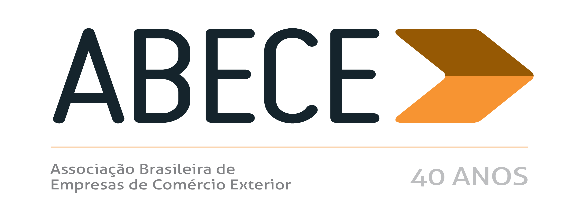 RESENHA SEMANAL ABECEPrezado Associado,Segue resumo das normas que consideramos mais relevantes para os associados veiculadas nas semanas de 25 a 29 de setembro de 2017.Trata-se de informação de caráter exclusivo para associados com divulgação restrita.Para cancelar o recebimento, solicitamos enviar mensagem neste e.mail.AtenciosamenteSecretaria Executiva da ABECEMEDIDA PROVISÓRIA Nº 804, DE 29 DE SETEMBRO DE 2017 (DOU 29/9/2017) INSTRUÇÃO NORMATIVA RFB Nº 1741, DE 22 DE SETEMBRO DE 2017 (DOU 26/9/2017) INSTRUÇÃO NORMATIVA RFB Nº 1742, DE 22 DE SETEMBRO DE 2017 (DOU 26/9/2017) INSTRUÇÃO NORMATIVA RFB Nº 1743, DE 22 DE SETEMBRO DE 2017 (DOU 26/9/2017) INSTRUÇÃO NORMATIVA RFB Nº 1745, DE 26 DE SETEMBRO DE 2017 (DOU 28/9/2017) ATO DECLARATÓRIO EXECUTIVO Nº 65, DE 15 DE SETEMBRO DE 2017(DOU 26/9/2017) SOLUÇÃO DE CONSULTA Nº 459, DE 20 DE SETEMBRO DE 2017 (DOU 25/9/2017) SOLUÇÃO DE CONSULTA Nº 471, DE 21 DE SETEMBRO DE 2017 (DOU 26/9/2017) SOLUÇÃO DE CONSULTA Nº 462, DE 20 DE SETEMBRO DE 2017 (DOU 27/9/2017) SOLUÇÃO DE CONSULTA Nº 484, DE 25 DE SETEMBRO DE 2017 (DOU 27/9/2017)SOLUÇÃO DE CONSULTA Nº 481, DE 25 DE SETEMBRO DE 2017 (DOU 29/9/2017) SOLUÇÃO DE CONSULTA Nº 2.011, DE 26 DE SETEMBRO DE 2017 (DOU 29/9/2017) PORTARIA SECEX Nº 37, DE 28 DE SETEMBRO DE 2017 (DOU 29/9/2017) NOTÍCIA SISCOMEX IMPORTAÇÃO Nº 95, DE 29 DE SETEMBRO DE 2017 NOTÍCIA SISCOMEX Nº 57, DE 29 DE SETEMBRO DE 2017 NOTÍCIA SISCOMEX EXPORTAÇÃO Nº 53, DE 27 DE SETEMBRO DE 2017NOTÍCIA SISCOMEX EXPORTAÇÃO Nº 55, DE 28 DE SETEMBRO DE 2017 NOTÍCIA SISCOMEX Nº 56, DE 29 DE SETEMBRO DE 2017 NOTÍCIA SISCOMEX IMPORTAÇÃO Nº 87, DE 28 DE SETEMBRO DE 2017 NOTÍCIAS SISCOMEX IMPORTAÇÃO Nº 88 E 89, DE 28 DE SETEMBRO DE 2017NOTÍCIA SISCOMEX IMPORTAÇÃO Nº 90, DE 28 DE SETEMBRO DE 2017 NOTÍCIA SISCOMEX IMPORTAÇÃO Nº 91, DE 28 DE SETEMBRO DE 2017NOTÍCIA SISCOMEX IMPORTAÇÃO Nº 92, DE 28 DE SETEMBRO DE 2017 NOTÍCIA SISCOMEX IMPORTAÇÃO Nº 94, DE 29 DE SETEMBRO DE 2017 ANEXOSOLUÇÃO DE CONSULTA Nº 459, DE 20 DE SETEMBRO DE 2017 (D0u 25/9/2017)ASSUNTO: REGIMES ADUANEIROS EMENTA: ADMISSÃO TEMPORÁRIA. AERONAVES. UTILIZAÇÃO ECONÔMICA. TRANSPORTE DE CARGA OU PA S S A G E I R O S . Aplica-se o regime aduaneiro especial de admissão temporária para utilização econômica às aeronaves importadas destinadas à prestação, a terceiros, de serviço de transporte de carga ou passageiros no País. DISPOSITIVOS LEGAIS: Decreto-Lei nº 37, de 1966, arts. 75 a 77; Lei nº 9.430, de 1996, art. 79; Decreto nº 6.759, de 2009, arts. 373, caput e § 1º, 373-A e 374; IN RFB nº 1.361, de 2013, arts. 2º, parágrafo único, inciso III, 7º, 96, inciso III, e 97; IN RFB nº 1.600, de 2015, art. 5º, inciso I. FERNANDO MOMBELLI Coordenador-GeralATO DECLARATÓRIO EXECUTIVO Nº 65, DE 15 DE SETEMBRO DE 2017(DOU 26/9/2017)Certifica como Operador Econômico Autorizado a empresa que especifica. O COORDENADOR NACIONAL DO CENTRO DE CERTIFICAÇÃO E MONITORAMENTO DOS OPERADORES ECONÔMICOS AUTORIZADOS, da COORDENAÇÃO-GERAL DE ADMINISTRAÇÃO ADUANEIRA, instituído por meio da Portaria RFB nº 45, de 8 de janeiro de 2015, no uso da atribuição que lhe confere o art. 18 da Instrução Normativa RFB nº 1598, de 9 de dezembro de 2015, e tendo em vista o que consta do Dossiê nº 10120.006290/1116-77, resolve: Art. 1º. Certificar como Operador Econômico Autorizado, em caráter precário, com prazo de validade indeterminado, na modalidade OEA-SEGURANÇA, como EXPORTADOR e IMPORTADOR, a empresa BMW DO BRASIL LTDA, inscrita no CNPJ sob o nº 00.882.430/0001-84. Art. 2º. Esta certificação é extensiva a todos os estabelecimentos da empresa supracitada. Art. 3º. Este Ato Declaratório Executivo entra em vigor na data de sua publicação no Diário Oficial da União. FABIANO QUEIROZ DINIZSOLUÇÃO DE CONSULTA Nº 471, DE 21 DE SETEMBRO DE 2017 (DOU 26/9/2017)ASSUNTO: CONTRIBUIÇÃO PARA O PIS/PASEP EMENTA: ALÍQUOTA ZERO. VARIAÇÃO MONETÁRIA. RECEITA FINANCEIRA. OPERAÇÕES DE IMPORTAÇÃO. A alíquota zero da Contribuição para o PIS/Pasep, prevista no art. 1º, § 3º, inciso II, do Decreto nº 8.426, de 2015, alcança as receitas financeiras decorrentes de variações monetárias em função da taxa de câmbio de obrigações contraídas pela pessoa jurídica em operações de importação. DISPOSITIVOS LEGAIS: Decreto nº 3.000, de 1999, art. 375; Decreto nº 8.426, de 2015, art. 1º, § 3º, inciso II. ASSUNTO: CONTRIBUIÇÃO PARA O FINANCIAMENTO DA SEGURIDADE SOCIAL - COFINS ASSUNTO: ALÍQUOTA ZERO. VARIAÇÃO MONETÁ- RIA. RECEITA FINANCEIRA. OPERAÇÕES DE IMPORTAÇÃO. A alíquota zero da Cofins, prevista no art. 1º, § 3º, inciso II, do Decreto nº 8.426, de 2015, alcança as receitas financeiras decorrentes de variações monetárias em função da taxa de câmbio de obrigações contraídas pela pessoa jurídica em operações de importação. DISPOSITIVOS LEGAIS: Decreto nº 3.000, de 1999, art. 375; Decreto nº 8.426, de 2015, art. 1º, § 3º, inciso II. CLÁUDIA LÚCIA PIMENTEL MARTINS DA SILVA Coordenadora-Geral Substituta SOLUÇÃO DE CONSULTA Nº 462, DE 20 DE SETEMBRO DE 2017 (DOU 27/9/2017)ASSUNTO: Obrigações Acessórias EMENTA: SISCOSERV. SERVIÇO DE TRANSPORTE DE CARGA. Prestador de serviço de transporte de carga é alguém que se obriga com quem quer enviar coisas (tomador do serviço) a transportá-las de um lugar para outro, entregando-as a quem foi indicado para recebê-las. A obrigação se evidencia pela emissão do conhecimento de carga. O obrigado a transportar que não é operador de veículo deverá subcontratar alguém que efetivamente faça o transporte. Logo, simultaneamente, será prestador e tomador de serviço de transporte. Quem age em nome do tomador ou do prestador de serviço de transporte não é, ele mesmo, prestador ou tomador de tal serviço. Mas é prestador ou tomador de serviços auxiliares conexos (que facilitam a cada interveniente cumprir suas obrigações relativas ao contrato de transporte) quando o faz em seu próprio nome. SOLUÇÃO DE CONSULTA VINCULADA, NESTA PAR- TE, À SOLUÇÃO DE CONSULTA COSIT Nº 257, DE 26 DE SETEMBRO DE 2014. EMENTA: SISCOSERV. OPERAÇÂO COM MERCADORIAS. SERVIÇOS CONEXOS. Nas operações de comércio exterior de bens e mercadorias, os serviços conexos (p.ex.: transporte, seguro e de agentes externos) podem ser objeto de registro no Sistema Integrado de Comércio Exterior de Serviços, Intangíveis e Outras Operações que Produzam Variações no Patrimônio (Siscoserv), pois não são incorporados aos bens e mercadorias. Nessas operações, a definição dos serviços que devem ser registrados depende do estabelecimento de relações jurídicas de prestação de serviços conexas à importação/exportação envolvendo domiciliados e não domiciliados no Brasil. Desta forma, a responsabilidade pelo registro no Siscoserv não decorre das responsabilidades mutuamente assumidas no bojo do contrato de compra e venda, e que dizem respeito apenas a importador e exportador, mas do fato de o jurisdicionado domiciliado no Brasil figurar em um dos polos da relação jurídica de prestação de serviço desde que, no outro polo, figure um domiciliado no estrangeiro, ainda que referida relação jurídica tenha se estabelecido por intermédio de terceiros. SOLUÇÃO DE CONSULTA VINCULADA, NESTA PAR- TE, À SOLUÇÃO DE CONSULTA COSIT Nº 222, DE 27 DE OUTUBRO DE 2015. EMENTA: SISCOSERV. OBRIGATORIEDADE DO AGENTE DE CARGA. RESPONSABILIDADE SUBSIDIÁRIA DO CLIENTE. Nas situações em que o agente de carga é obrigado a realizar registros no Siscoserv, a sua responsabilidade pela não prestação ou pela prestação de forma inexata ou incompleta não se transfere a seu cliente. Tal segregação, contudo, poderá ser afastada se se verificar interesse comum no cometimento da infração, o que configuraria, em tese, a solidariedade quanto à respectiva multa, nos termos do inciso I do art. 124 do CTN. SOLUÇÃO DE CONSULTA VINCULADA, NESTA PAR- TE, À SOLUÇÃO DE CONSULTA COSIT Nº 57, DE 13 DE MAIO DE 2016. DISPOSITIVOS LEGAIS: Decreto-Lei nº 37, de 18 de novembro de 1966, §1º do art. 37; Lei nº 10.406, de 10 de janeiro de 2002 - Código Civil, arts. 730 e 744; Lei nº 12.546, de 14 de dezembro de 2011, arts.25 e 27; Manual Informatizado do Siscoserv, Módulo Aquisição, atualmente em sua 11ª edição, publicada pela Portaria Conjunta RFB/SCS nº 768, de 13 de Maio de 2016; Instrução Normativa RFB nº 800, de 27 de dezembro de 2007, arts. 2º, II, e 3º; Decreto nº 6.759, de 05 de fevereiro de 2009 - Regulamento Aduaneiro, arts. 373 e 374; Decreto nº 7.708, de 2 de abril de 2012; Portaria Conjunta RFB/SCS nº 1.908, de 19 de julho de 2012, parágrafo 10º do art. 1º. ASSUNTO: Processo Administrativo Fiscal EMENTA: CONSULTA SOBRE A INTERPRETAÇÃO DA LEGISLAÇÃO TRIBUTÁRIA. INEFICÁCIA. É ineficaz a consulta formulada em tese, com referência a fato genérico; ou quando o fato estiver disciplinado em ato normativo publicado na Imprensa Oficial antes de sua apresentação; ou quando não descrever, completa e exatamente, a hipótese a que se referir, ou não contiver os elementos necessários à sua solução. DISPOSITIVOS LEGAIS: Instrução Normativa RFB nº 1.396, de 16 de setembro de 2013, incisos II, VII e XI do art. 18; arts. 22 e 24. FERNANDO MOMBELLI Coordenador-Geral SOLUÇÃO DE CONSULTA Nº 484, DE 25 DE SETEMBRO DE 2017 (DOU 27/9/2017)ASSUNTO: CONTRIBUIÇÃO PARA O PIS/PASEP EMENTA: Desde que atendidos os demais requisitos da legislação tributária, independente de quem tenha feito o pagamento do frete no transporte internacional (se a pessoa jurídica nacional, através de agentes de carga, ou se a pessoa jurídica estrangeira), o valor dos créditos da Contribuição para o PIS/Pasep estabelecidos pelo art. 15 da Lei nº 10.865, de 2004, abrange o custo do transporte da mercadoria importada até o porto ou o aeroporto alfandegado de descarga ou o ponto de fronteira alfandegado. DISPOSITIVOS LEGAIS: Lei nº 10.865, de 2004, arts. 3º, caput, I, 7º, I, e 15, caput, I, e §§ 1º e 3º; arts. 4º e 5º da Instrução Normativa SRF nº 327, de 9 de maio de 2003; ASSUNTO: CONTRIBUIÇÃO PARA O FINANCIAMENTO DA SEGURIDADE SOCIAL - COFINS EMENTA: Desde que atendidos os demais requisitos da legislação tributária, independente de quem tenha feito o pagamento do frete no transporte internacional (se a pessoa jurídica nacional, através de agentes de carga, ou se a pessoa jurídica estrangeira), o valor dos créditos da Cofins estabelecidos pelo art. 15 da Lei nº 10.865, de 2004, abrange o custo do transporte da mercadoria importada até o porto ou o aeroporto alfandegado de descarga ou o ponto de fronteira alfandegado. DISPOSITIVOS LEGAIS: Lei nº 10.865, de 2004, arts. 3º, caput, I, 7º, I, e 15, caput, I, e §§ 1º e 3º; arts. 4º e 5º da Instrução Normativa SRF nº 327, de 9 de maio de 2003; FERNANDO MOMBELLI Coordenador-GeralINSTRUÇÃO NORMATIVA RFB Nº 1741, DE 22 DE SETEMBRO DE 2017Multivigente Vigente Original Relacional(Publicado(a) no DOU de 26/09/2017, seção 1, pág. 15)  Altera a Instrução Normativa SRF nº 248, de 25 de novembro de 2002, que dispõe sobre a aplicação do regime de trânsito aduaneiro.O SECRETÁRIO DA RECEITA FEDERAL DO BRASIL, no uso da atribuição que lhe confere o inciso III do art. 280 do Regimento Interno da Secretaria da Receita Federal do Brasil, aprovado pela Portaria MF nº 203, de 14 de maio de 2012, e tendo em vista o disposto nos arts. 315 a 352 do Regulamento Aduaneiro, aprovado pelo Decreto nº 6.759, de 5 de fevereiro de 2009, resolve:Art. 1º Os arts. 1º, 4º, 5º, 6º, 8º, 9º, 10, 11, 15, 20, 27, 30, 31, 36, 37, 57, 60, 61, 63, 64, 71, 81 e 82 da Instrução Normativa SRF nº 248, de 25 de novembro de 2002, passam a vigorar com a seguinte redação:“Art. 1º O despacho para o regime de trânsito aduaneiro será processado com observância ao disposto nesta Instrução Normativa e mediante a utilização do Sistema Integrado de Comércio Exterior, módulo trânsito (Siscomex Trânsito).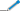 Parágrafo único. Os casos de trânsito aduaneiro de remessas postais internacionais e o de mercadorias destinadas à exportação ou reexportação, não as amparadas por MIC-DTA de saída, regem-se por normas próprias.” (NR)“Art. 4º.…...................................................................................................................................................................................XVII - transportador nacional de trânsito internacional (TNTI), o transportador nacional habilitado pelo órgão competente para operar transporte internacional rodoviário;XVIII - transportador estrangeiro de trânsito internacional (TETI), o transportador estrangeiro com permissão do órgão competente para operar transporte internacional pela via rodoviária;…...............................................................................................XXIII - habilitação do responsável legal, procedimento pelo qual a unidade de fiscalização aduaneira autoriza o responsável legal a atuar no Siscomex Trânsito, em nome do interessado, e a credenciar os seus prepostos e representantes;XXIV - credenciamento no Siscomex Trânsito, procedimento pelo qual o responsável legal autoriza, no sistema, os demais representantes a atuar em nome do interessado; eXXV - trânsito aduaneiro de saída, amparado por MIC-DTA, o transporte sob controle aduaneiro de mercadoria despachada para exportação ou reexportação, pelo território aduaneiro, conduzida em veículo com destino ao exterior.” (NR)“Art. 5º ........................................................................................................................................................................................II - Manifesto Internacional de Carga - Declaração de Trânsito Aduaneiro (MIC-DTA), que ampara cargas em trânsito aduaneiro de entrada, de saída ou de passagem, em conformidade com o estabelecido em acordo internacional e na legislação específica;…...............................................................................................VI - Declaração de Transbordo ou Baldeação Internacional (DTI), que ampara cargas que sofrerão transbordo ou baldeação, em zona primária, para outra aeronave que sairá do País.........................................................................................” (NR)“Art. 6º ....................................................................................Parágrafo único. O trânsito aduaneiro de cargas consolidadas, amparado por conhecimento de carga genérico (master), poderá ser realizado por meio de Conhecimento Eletrônico Mercante (CE-Mercante) genérico.” (NR)“Art. 8º ................................................................................…I - ......................................................................................………............................................................................................... e) ..................................................................................................................................................................................................2. o local de destino, consignado no conhecimento de transporte internacional, for diverso do ponto de entrada no território nacional; ef) o consignatário de conhecimento de embarque genérico (master), desde que não ocorra armazenamento da carga ou registro de declaração de trânsito relativamente a um conhecimento agregado (house);........................................................................................” (NR)“Art. 9º .....................................................................................…...............................................................................................§ 3º Somente transportadores aéreos nacionais serão habilitados a operar trânsito aduaneiro por via aérea.§ 4º A DTI poderá ser utilizada por empresas estrangeiras, tendo em vista não se tratar de trânsito aduaneiro.§ 5º Somente transportadores autorizados pelo órgão competente serão habilitados a operar trânsito aduaneiro por meio de navegação de cabotagem ou operar trânsito aduaneiro internacional pelo modal rodoviário.§ 6º A habilitação do operador de transporte multimodal está condicionada à prévia autorização do órgão competente.” (NR)“Art. 10. ......................................................................................................................................................................................§ 2º Caso não haja risco de violação, o Auditor-Fiscal da Receita Federal do Brasil ou, sob sua supervisão, o Analista-Tributário da Receita Federal do Brasil responsável pela informação do dispositivo de segurança poderá dispensar a aplicação deste.§ 3º Será dispensada a aplicação de dispositivo de segurança em unidades de carga nas operações de trânsito aduaneiro efetuadas por via marítima.§ 4º Os dispositivos de segurança somente poderão ser rompidos em presença da fiscalização, ou sob sua autorização, na forma do ato previsto no art. 81, inciso V.” (NR)“Art. 11. Os dispositivos de segurança a serem utilizados nas operações de trânsito aduaneiro serão estabelecidos em Ato Declaratório Executivo da Coordenação Geral de Administração Aduaneira (COANA).Parágrafo único. Os dispositivos de segurança serão também utilizados:I - na lacração de unidade de carga procedente do exterior ou a ele destinada; eII - em outros casos que exijam a aplicação de dispositivos de segurança.” (NR)“Art. 15 No caso de transbordo ou baldeação, em zona primária, entre aeronaves em viagem internacional, cujas cargas não venham a sofrer outro transbordo ou baldeação no País, o controle aduaneiro será processado mediante a DTI.” (NR)“Art. 20. ......................................................................................................................................................................................§ 6º No caso de MIC-DTA de saída, serão dispensados os complementos previstos nos incisos I e II do caput.” (NR)“Art. 27. ......................................................................................................................................................................................§ 2º Será permitido trânsito aduaneiro de carga amparada por conhecimento genérico, exceto por MIC-DTA.…....................................................................................” (NR)“Art. 30. No caso de constatação de extravio ou avaria em carga sob o regime de trânsito aduaneiro de entrada, a autoridade aduaneira poderá permitir o trânsito aduaneiro da mercadoria avariada, ou da parcela restante após o extravio, desde que seja possível determinar a quantidade extraviada, conforme estabelecido nos arts. 345 e 660 do Decreto nº 6.759, de 5 de fevereiro de 2009 (Regulamento Aduaneiro).” (NR)“Art. 31. A declaração de trânsito de entrada ou de passagem contendo carga com indicação de extravio somente poderá ser registrada após a informação, no sistema, do resultado da conferência, ou depois de o beneficiário do regime assumir espontaneamente os créditos decorrentes do extravio, conforme estabelecido nos arts. 345 e 660 do Decreto nº 6.759, de 2009 (Regulamento Aduaneiro).” (NR)“Art. 36. ...................................................................................…...............................................................................................IV - a existência de saldo suficiente na conta corrente de garantia para cobrir o trânsito aduaneiro solicitado, exceto nas hipóteses de dispensa de garantia; e…...............................................................................................Parágrafo único. No caso de MIC-DTA de saída, não será exigido o cumprimento das condições previstas nos incisos I, II e IV do caput.” (NR)“Art. 37. ...................................................................................I - cópia legível do conhecimento de transporte internacional nos casos de DTA, DTI e MIC-DTA, inclusive dos conhecimentos agregados, se for o caso, exceto nos despachos de mercadoria transportada ao País no modal aquaviário, amparada por Conhecimento Eletrônico (CE), informado à autoridade aduaneira na forma prevista na Instrução Normativa RFB nº 800, de 2007;…...............................................................................................IV - via da nota fiscal de venda, série especial ou Danfe, no caso de DTT de transferência entre lojas francas ou seus depósitos, e de veículos em viagem internacional ou depósito afiançado de companhia aérea;V - via da nota fiscal de transferência ou Danfe e cópia da correlata Folha de Controle de Mercadorias (FCM), no caso de DTT de transferência de mercadorias entre depósitos afiançados; e…...............................................................................................§ 1º Os documentos elencados neste artigo, quando copiados em papel, deverão ser assinados e datados, sobre carimbo, pelo beneficiário, e quando eletrônicos ou digitalizados, deverão conter assinatura digital do beneficiário ou verificação pela RFB.§ 2º No caso de MIC-DTA de saída, amparado por Conhecimento Eletrônico Rodoviário (CE-Rodoviário), e nos despachos de mercadoria transportada ao País no modal aquaviário, amparada por Conhecimento Eletrônico (CE), informado à autoridade aduaneira na forma prevista na Instrução Normativa RFB nº 800, de 2007, fica dispensado o cumprimento da exigência prevista no inciso I do caput.§ 3º O formulário do MIC-DTA de saída poderá ser impresso mediante função própria no Siscomex Trânsito.” (NR)“Art. 57. A carga somente poderá ser manipulada em local alfandegado, exceto nas hipóteses de interrupção do trânsito previstas nos arts. 340 a 342 do Decreto nº 6.759, de 2009 (Regulamento Aduaneiro).…....................................................................................” (NR)“Art. 60. ....................................................................................I – mantida a integridade da carreta, da unidade de carga e do elemento de segurança, conforme o caso:a) o trânsito deverá prosseguir; eb) o transportador comunicará imediatamente por relatório o ocorrido à unidade de jurisdição e à de destino, instruído inclusive com fotografias alusivas ao fato.II – havendo violação da integridade da carreta, da unidade de carga ou do elemento de segurança, o transportador deverá procurar a autoridade policial mais próxima.§ 1º A unidade de destino informará no sistema a mudança do veículo transportador e do lacre, caso tenha ocorrido.§ 2º Não constitui infração ao controle aduaneiro a simples troca do cavalo mecânico, quando for mantida íntegra a carreta e o respectivo elemento de segurança, ou a troca do veículo, quando for mantida íntegra a unidade de carga (contêiner) e seu respectivo elemento de segurança.§ 3º Caso o veículo do trânsito tenha de deixar a sua carga em recinto alfandegado diferente do destino original, por problema técnico ou motivo de força maior, a unidade da RFB do local de chegada informará no sistema a alteração do destino da operação e a conclusão do trânsito, observado o disposto nos arts. 66 a 70.§ 4º Na hipótese do inciso II, deverá ser solicitada a lavratura de Boletim de Ocorrência ou Termo Circunstanciado o qual deverá ser encaminhado imediatamente à unidade de jurisdição e à de destino, juntamente com o relatório de comunicação do transportador acerca do ocorrido, instruído inclusive com fotografias alusivas ao fato.” (NR)“Art. 61. .......................................................................................................................................................................................§ 3º No caso de unidade de carga submetida a trânsito aduaneiro, na chegada do veículo a unidade de carga poderá ser descarregada e movimentada para local pré-determinado no interior do recinto, onde permanecerá lacrada até a conclusão da operação pela fiscalização aduaneira.§ 4º O procedimento de que trata o parágrafo anterior somente poderá ocorrer se:I - o recinto alfandegado dispuser de sistema informatizado de controle de entrada de veículos e mercadorias, que possibilite comprovar a data e o horário de chegada do veículo transportador no recinto;II - mantida a integridade do elemento de segurança internacional ou o lacre aplicado pela RFB na unidade de carga;III - inexistirem avarias aparentes na unidade de carga, além daquelas eventualmente ressalvadas no local de origem do trânsito;IV - o fiel depositário:a) atestar a entrada do veículo, acompanhar a descarga, a movimentação e o armazenamento da unidade de carga, bem como assumir a custódia das mercadorias; eb) apresentar à fiscalização aduaneira a unidade de carga e respectiva documentação para a conclusão da operação de trânsito aduaneiro, no início do expediente do dia útil subsequente ao procedimento referido neste artigo, se a chegada se der fora do horário normal de expediente da repartição.§ 5º Concluída a descarga a que se refere o parágrafo 3º, o veículo será liberado e deverá aguardar a conclusão do trânsito para ser vinculado a outro trânsito ou retornar à origem para realizar novo trânsito de carga quando tratar-se de comboio.§ 6º No caso de veículo com um ou mais reboques, após a informação da chegada prevista no parágrafo 3º, o cavalo poderá ser desconectado e liberado para deixar o recinto alfandegado. ” (NR)“Art. 63. O depositário de destino informará no sistema o armazenamento das cargas constantes na declaração de trânsito, exceto MIC-DTA de saída.” (NR)“Art. 64. Constatados indícios de violação ou divergência, a unidade de destino procederá à verificação da carga, comparando-a com os documentos instrutivos do trânsito e com imagens de inspeção não invasiva na origem, se estiverem disponíveis, e informará o resultado no sistema.” (NR)“Art. 71......................................................................................§ 3º Nos portos alfandegados, o prazo estabelecido neste artigo será de 48 (quarenta e oito) horas, considerado somente o tempo decorrido em dias úteis, a partir da chegada da carga nessa área.” (NR)“Art. 81. A Coana editará normas complementares necessárias à operacionalização do Siscomex Trânsito e poderá:…...............................................................................................VI - estabelecer as características, tipos e especificações das cautelas fiscais e dispositivos de segurança, bem como hipóteses de dispensa de sua utilização;........................................................................................” (NR)“Art. 82. As Superintendências Regionais da Receita Federal do Brasil poderão baixar normas complementares ao disposto nesta Instrução Normativa para estabelecer simplificação de procedimentos no trânsito aduaneiro, entre locais no âmbito de suas Regiões Fiscais, mediante dispensa de etapas no sistema.” (NR)Art. 2º O Anexo X da Instrução Normativa SRF nº 248, de 2002, fica substituído pelo Anexo Único desta Instrução Normativa.Art. 3º Esta Instrução Normativa entra em vigor na data de sua publicação no Diário Oficial da União.Art. 4º Ficam revogados:I – na data de publicação desta Instrução Normativa, os arts. 73, e o título que o antecede, 74, 75, 76 e 80 da Instrução Normativa SRF nº 248, de 25 de novembro de 2002, e o § 3º do art. 20 da Instrução Normativa SRF nº 102, de 20 de dezembro de 1994; eII - depois de decorridos 30 (trinta) dias de sua publicação, os Anexos I, II, III, IV, V, VI e XII da Instrução Normativa nº 248, de 2002.JORGE ANTONIO DEHER RACHIDANEXO ÚNICOAnexo Único.doc iNSTRUÇÃO NORMATIVA RFB Nº 1742, DE 22 DE SETEMBRO DE 2017Multivigente Vigente Original Relacional(Publicado(a) no DOU de 26/09/2017, seção 1, pág. 17)  Altera a Instrução Normativa SRF nº 28, de 27 de abril de 1994, a Instrução Normativa RFB nº 1.381, de 31 de julho de 2013, e a Instrução Normativa RFB nº 1.702, de 21 de março de 2017.O SECRETÁRIO DA RECEITA FEDERAL DO BRASIL, no uso da atribuição que lhe confere o inciso III do art. 280 do Regimento Interno da Secretaria da Receita Federal do Brasil, aprovado pela Portaria MF nº 203, de 14 de maio de 2012, e tendo em vista o disposto nos arts. 580 a 596 do Decreto nº 6.759, de 5 de fevereiro de 2009, resolve:Art. 1º Os arts. 3º, 5º, 8º, 9º, 10, 13, 15-B, 15-C, 16, 17, 25, 26, 30, 31, 32, 34, 37, 40, 42, 43, 49, 52, 54, 55, 56, 61, 62 e 68 da Instrução Normativa SRF nº 28, de 27 de abril de 1994, passam a vigorar com a seguinte redação:“Art. 3º .....................................................................................Parágrafo único. A declaração a que se refere o caput poderá ser formulada por meio:I - do Siscomex, denominada Declaração de Exportação (DE); ouII - do Siscomex Exportação Web, denominada Declaração de Exportação no Siscomex Exportação Web (DE Web).” (NR)“Art. 5º Poderá ser feita uma única declaração para despacho de exportação de mercadoria cuja entrega ao comprador no exterior será realizada com a participação, de mais de um estabelecimento da mesma empresa exportadora, num mesmo embarque.Parágrafo único. Na situação de que trata este artigo, a declaração de exportação para o processamento do despacho aduaneiro de exportação será formulada, conforme disposto nos arts. 3º e 4º, por um dos estabelecimentos da empresa.” (NR)“Art. 8º .....................................................................................I - o porto alfandegado, o aeroporto alfandegado ou o ponto de fronteira alfandegado;........................................................................................” (NR)“Art. 9º .....................................................................................Parágrafo único. No despacho aduaneiro de exportação processado por meio de DE Web, com utilização da via de transporte internacional rodoviária e mercadorias transportadas em veículos com autorização de viagem de caráter ocasional ou de frota própria, será indicada, na declaração, a via de transporte meios próprios, devendo ser apresentado, em papel, o Conhecimento Internacional de Transporte Rodoviário (CRT) e o Manifesto Internacional de Carga Rodoviária/Declaração de Trânsito Aduaneiro (MIC/DTA) de saída como documentos instrutivos do despacho, quando necessário.” (NR)“Art. 10. Tem-se por iniciado o despacho aduaneiro de exportação na data em que a declaração for registrada.” (NR)“Art. 13. ....................................................................................§ 1º A decisão a que se refere o inciso III deverá ser registrada no Siscomex para ciência do interessado, com antecedência mínima de 12 (doze) horas do horário indicado para a realização do despacho aduaneiro, com a designação do Auditor-Fiscal da Receita Federal do Brasil responsável por essa atividade.........................................................................................” (NR)“Art. 15-B. ...................................................………………….§ 1º No caso de transporte por via rodoviária, ferroviária, fluvial ou lacustre, a função Envio de Declaração para Despacho Aduaneiro estará disponível somente após o registro dos dados de embarque da mercadoria, pelo transportador, para todas as vias mencionadas, ou pelo exportador, para as vias rodoviária, fluvial ou lacustre....................................................................................................§ 4º O prazo disposto no caput não se aplica na hipótese de despachos de exportação com embarque antecipado processados por meio de DE Web na forma prevista no § 2º do art. 52.” (NR)“Art. 15-C. ................................................................................§ 3º A declaração selecionada para o canal verde, no Siscomex, poderá ser redirecionada para o canal vermelho de conferência quando forem identificados indícios de irregularidade pelo Auditor-Fiscal da Receita Federal do Brasil responsável por essa atividade.” (NR)“Art. 16. .......................................................................................................................................................................................§ 4º Fica dispensada a apresentação das vias do CRT e do MIC/DTA de saída destinadas à RFB, para instruir o despacho de exportação processado por meio de DE Web com utilização da via de transporte internacional rodoviária, tendo em vista as informações já terem sido prestadas no Siscomex Carga e no Siscomex Trânsito, respectivamente, salvo os casos previstos no parágrafo único do art. 9º.” (NR)“Art. 17. ....................................................................................§ 3º No despacho aduaneiro de exportação processado por meio de DE Web, deverá ser informada, em campo próprio dessa declaração, a base legal da dispensa da Nota Fiscal.” (NR)“Art. 25. ....................................................................................§ 2º A verificação física será realizada por Auditor-Fiscal da Receita Federal do Brasil ou, sob a sua supervisão, por Analista-Tributário da Receita Federal do Brasil, na presença do exportador ou de quem o represente.§ 3º O Auditor-Fiscal da Receita Federal do Brasil informará, no sistema, para cada despacho aduaneiro de exportação, a quantidade de volumes e o percentual de verificação física sobre a quantidade de volumes efetivamente verificada, devendo indicar, em caso de dispensa ou quando não forem objeto de verificação, o nível correspondente a 0% (zero por cento).........................................................................................” (NR)“Art. 26. Nos casos de mercadoria cuja natureza exija assistência técnica para sua identificação, o Auditor-Fiscal da Receita Federal do Brasil poderá determinar a coleta de amostra e solicitar laudo técnico, registrando a ocorrência no sistema.........................................................................................” (NR)“Art. 30. O despacho de exportação será interrompido na hipótese de:I - tentativa de exportação de bens cuja saída do território aduaneiro seja proibida por lei, tratado, acordo ou convenção internacional firmado pelo Brasil; ouII - ocultação do sujeito passivo, do real vendedor, do comprador ou do responsável pela operação, mediante fraude ou simulação, inclusive no caso de interposição fraudulenta de terceiros, aplicando-se, quando cabível, os procedimentos estabelecidos pela Instrução Normativa RFB nº 1.169, de 29 de junho de 2011.” (NR)“Art. 31. ....................................................................................I - automaticamente, decorrido o prazo de 15 (quinze) dias de que trata o art. 15-B sem que tenha sido registrado, no Sistema, o Envio de Declaração para Despacho Aduaneiro, exceto para os despachos de exportação com embarque antecipado processados por meio de DE Web na forma prevista no § 2º do art. 52; eII - .............................................................................................a) ...............................................................................................2. na hipótese de que trata o § 2º do art. 36;3. quando decorrido o prazo de 15 (quinze) dias de que trata o art. 18 sem que tenha sido registrada, no Sistema, a recepção dos documentos, exceto para os despachos de exportação previstos no art. 52;4. na hipótese de deferimento de solicitação de embarque antecipado de despachos de exportação por meio de DE Web na forma prevista no § 2º do art. 52, quando não constatado o embarque da mercadoria; e5. quando constatado erro nos dados da DE ou do RE não passíveis de correção no Siscomex no curso do despacho aduaneiro, sendo necessário novo registro de DE com a correção desses dados; ou........................................................................................” (NR)“Art. 32. Considerar-se-á concedido o regime de trânsito aduaneiro sob procedimento especial, a partir da data do desembaraço aduaneiro, à mercadoria cujo despacho aduaneiro de exportação tenha sido realizado nos locais a que se referem os incisos II e III do art. 11 e à mercadoria desembaraçada em zona primária nas situações de que trata o parágrafo único do art. 12.§ 1º Caberá ao servidor da RFB informar, no Siscomex, os dados referentes ao início do trânsito aduaneiro e a aplicação dos elementos de segurança necessários.§ 2º A mercadoria em trânsito aduaneiro, na forma prevista neste artigo, será acompanhada por cópia da tela de confirmação do início do trânsito, no Siscomex, contendo assinatura, sob carimbo, do servidor da RFB, salvo na hipótese prevista no § 3º.§ 3º Na hipótese de processamento do despacho aduaneiro de exportação por meio de DE Web, quando for utilizado o MIC/DTA de saída no Siscomex Trânsito, caberá ao servidor da RFB informar os dados necessários para a realização do trânsito aduaneiro nesse sistema.§ 4º Quando a mercadoria, por sua natureza, características ou condições de embalagem, prescindir de cautela, caberá ao Auditor-Fiscal da Receita Federal do Brasil ou, sob a sua supervisão, ao Analista-Tributário da Receita Federal do Brasil, autorizar tal dispensa e fazer os necessários registros no Siscomex Trânsito ou no Siscomex, conforme o caso.” (NR)“Art. 34. A conclusão do trânsito será realizada por servidor em exercício na unidade da RFB de destino, que deverá:...................................................................................................Parágrafo único. Constatada, na fase de conclusão do trânsito, violação dos elementos de segurança ou outros indícios de violação da carga que possam levar à alteração dos dados do despacho aduaneiro de exportação, o Auditor-Fiscal da Receita Federal do Brasil ou, sob a sua supervisão, o Analista-Tributário da Receita Federal do Brasil, antes de atestar a conclusão do trânsito, poderá realizar nova verificação da mercadoria, registrando essa ocorrência e seu resultado, nos termos do art. 28.” (NR)“Art. 37. ....................................................................................§ 1º Na hipótese de embarque de mercadoria em viagem internacional, por via rodoviária, ferroviária, fluvial ou lacustre, o registro de dados do embarque, no Siscomex, será de responsabilidade do transportador, ou do exportador para as vias rodoviária, fluvial ou lacustre.§ 2º Na hipótese de o registro da declaração para despacho aduaneiro de exportação ser efetuado depois do embarque da mercadoria ou de sua saída do território nacional, nos termos do art. 52, o prazo a que se refere o caput será contado da data do registro da declaração, ressalvada a hipótese de despacho aduaneiro de exportação por meio de DE Web com embarque antecipado, na forma prevista no § 2º do art. 52, na qual o prazo será contado da data da conclusão do embarque.§ 3º Os dados de embarque da mercadoria poderão ser informados pela fiscalização aduaneira nas hipóteses estabelecidas em ato da Coana, exceto na hipótese prevista no § 4º.§ 4º No despacho aduaneiro de exportação processado por meio de DE Web com utilização da via de transporte internacional rodoviária, as informações referentes aos dados de embarque serão registradas no Conhecimento Eletrônico Rodoviário (CE Rodoviário) e migrarão automaticamente para o Siscomex.§ 5º Nos despachos que trata o § 1º, o registro dos dados de embarque deve ser realizado antes da apresentação da mercadoria e da execução da função Envio de Declaração para Despacho Aduaneiro.” (NR)“Art. 40. ....................................................................................§ 1º Nas hipóteses de dados de embarque registrados no Siscomex os pedidos de alteração deverão ser apresentados, por escrito, pelo responsável pelo registro dos dados a serem alterados acompanhados da respectiva documentação comprobatória, à unidade da RFB de embarque que procederá à retificação.§ 2º A retificação dos dados de embarque registrados no CE-Rodoviário será realizada conforme estabelecido em norma específica.§ 3º A retificação dos dados da DE Web, após a averbação do embarque, poderá ser solicitada pelo exportador ou ser realizada de ofício, exceto em relação ao Cadastro Nacional da Pessoa Jurídica (CNPJ) ou ao CPF do exportador, à via de transporte e à unidade de embarque.” (NR)“Art. 42. ....................................................................................§ 2º Será aplicado o regime de trânsito aduaneiro sob procedimento especial previsto nos arts. 32 a 34 às mercadorias despachadas para exportação na forma prevista neste artigo, cabendo a servidor em exercício na unidade da RFB de despacho proceder ao registro, no Siscomex, do início do trânsito, e a servidor em exercício na unidade da RFB que jurisdiciona o local de embarque, ao registro da conclusão desse trânsito....................................................................................................§ 4º Nos casos de que trata este artigo, fica dispensada a aplicação dos elementos de segurança pela RFB, prevista no § 1º do art. 32, para as cargas unitizadas em contêineres, quando o trânsito da carga ocorrer por meio do modal marítimo.§ 5º A dispensa referida no § 4º ficará condicionada à integridade dos lacres de segurança aplicados à unidade de carga pelo transportador marítimo, os quais deverão ser os mesmos declarados no Conhecimento Eletrônico (CE-Mercante), sendo considerados, para todos os efeitos legais, cautela fiscal adotada pela RFB.§ 6º No caso disposto no § 4º, para que a unidade da RFB que jurisdiciona o local de embarque proceda à conclusão do trânsito, caberá ao depositário do recinto alfandegado de embarque para o exterior informar a chegada e o desembarque da carga submetida ao trânsito, atestando a integridade da unidade de carga e de seu lacre de origem.” (NR)“Art. 43. Nas exportações por via terrestre, com despacho fracionado, na forma prevista nos arts. 58 e 59, os dados de embarque registrados serão os dados correspondentes ao Conhecimento de Carga emitido para o global da exportação submetida a despacho.Parágrafo único. No despacho aduaneiro de exportação fracionado processado por meio de DE Web com utilização da via de transporte internacional rodoviária, as informações referentes aos dados de embarque serão registradas no CE Rodoviário e migrarão automaticamente para o Siscomex.” (NR)“Art. 49. ....................................................................................§ 1º Para proceder à averbação do embarque ou da transposição de fronteira da mercadoria, na forma prevista neste artigo, o Auditor-Fiscal da Receita Federal do Brasil deverá certificar-se da origem da divergência e, sem prejuízo da adoção de outras medidas legais cabíveis:...................................................................................................§ 4º No caso de despacho aduaneiro de exportação processado por meio de DE Web:I - a solicitação de retificação da DE Web será realizada no Siscomex Exportação Web, dispensada a realização de novo registro de recepção dos novos documentos apresentados; eII - as divergências constatadas, relativas a dados da DE Web ou do RE a ela vinculado, serão corrigidas por meio de solicitação registrada na DE Web:a) de retificação da DE Web; oub) de desvinculação de RE para alteração e sua posterior vinculação à DE Web.§ 5º A retificação, a desvinculação e a vinculação de RE poderão ser realizadas de ofício por Auditor-Fiscal da Receita Federal do Brasil.” (NR)“Art. 52. ....................................................................................II - venda no mercado interno, a não residente no País, em moeda estrangeira, de pedras preciosas e semipreciosas, suas obras e artefatos de joalharia, relacionados pela Secretaria de Comércio Exterior (Secex);III - venda em loja franca, a passageiros com destino ao exterior, em moeda estrangeira, cheque de viagem ou cartão de crédito, de pedras preciosas e semipreciosas nacionais, suas obras e artefatos de joalharia, relacionados pela Secex;IV - reexportação de mercadorias admitidas no regime aduaneiro especial de depósito afiançado (DAF), na forma prevista na Instrução Normativa SRF nº 409, de 19 de março de 2004;V - venda de energia elétrica para o exterior, na forma prevista na Instrução Normativa SRF nº 649, de 28 de abril de 2006;VI - permanência no exterior de mercadoria saída do País com base em Autorização de Movimentação de Bens Submetidos ao Recof (Ambra), na forma prevista na Instrução Normativa RFB nº 1.291, de 19 de setembro de 2012; eVII - exportação realizada por microempresas e empresas de pequeno porte optantes pelo Regime Especial Unificado de Arrecadação de Tributos e Contribuições devidos pelas Microempresas e Empresas de Pequeno Porte (Simples Nacional), obedecido o disposto na Instrução Normativa RFB nº 1.676, de 2 de dezembro de 2016.§ 1º A critério do chefe da unidade local da RFB, o registro da declaração poderá ser efetuado após o embarque da mercadoria ou sua saída do território nacional, na exportação:I - de granéis, inclusive petróleo bruto e seus derivados;II - de produtos da indústria metalúrgica e de mineração;III - de produtos agroindustriais acondicionados em fardos ou sacaria;IV - de pastas químicas de madeira, cruas, semibranqueadas ou branqueadas, embaladas em fardos ou briquetes;V - de veículos novos;VI - realizada por via rodoviária, fluvial ou lacustre, por estabelecimento localizado em município de fronteira sede de unidade da RFB;VII - de mercadorias cujas características intrínsecas ou extrínsecas ou de seus processos de produção, transporte, manuseio ou comércio impliquem variação de peso decorrente de alteração na umidade relativa do ar;VIII - de mercadorias cujas características intrínsecas ou extrínsecas ou de seus processos de produção, transporte, manuseio ou comércio exijam operações de embarque parcelado e de longa duração;IX - de produtos perecíveis; ouX - de papel em bobinas.§ 2º Nas hipóteses tratadas no § 1º, quando o despacho de exportação for processado por meio de DE Web, esta deverá ser registrada antes do embarque das mercadorias, o que implicará a geração automática, no Siscomex Exportação Web, de uma solicitação de embarque antecipado.§ 3º O deferimento da solicitação de que trata o § 2º, ou seu indeferimento, será registrado no Siscomex Exportação Web para ciência dos intervenientes na operação.§ 4º O gerenciamento das solicitações de embarque antecipado de que trata o § 2º serão processados no Siscomex Exportação Web.” (NR)“Art. 54. As mercadorias de que tratam os incisos II e III do art. 52 terão como documento hábil de saída do País a nota fiscal eletrônica cujo Documento Auxiliar de Nota Fiscal Eletrônica (Danfe), deve conter carimbo padronizado na forma estabelecida pela Secex, e ser apresentado à fiscalização aduaneira, quando solicitado, no aeroporto alfandegado, porto alfandegado ou ponto de fronteira alfandegado por onde sair do País, pelo comprador ou pelo transportador por ele designado que estiver de posse da mercadoria.” (NR)“Art. 55. A autorização para o embarque dos produtos indicados no § 1º do art. 52 será concedida pelo chefe da unidade local da RFB ou por quem for por ele designado, à vista de pedido do interessado e de Termo de Responsabilidade, para formulação da declaração para despacho aduaneiro a posteriori, que obedecerá ao modelo anexo a esta Instrução Normativa, exceto na hipótese de despacho de exportação processado por meio de DE Web, conforme previsto no § 2º do art. 52.........................................................................................” (NR)“Art. 56. A declaração para despacho aduaneiro de exportação nas situações indicadas no art. 52 deverá ser registrada na forma estabelecida nos arts. 3º a 9º, no que couber:...................................................................................................III - pelo exportador, nas hipóteses indicadas nos incisos do § 1º do art. 52, até o 10º (décimo) dia após a conclusão do embarque ou da transposição de fronteira, à unidade da RFB que jurisdiciona o local do embarque das mercadorias, exceto petróleo bruto e seus derivados, gás natural e seus derivados e biocombustíveis;IV - pelo exportador, na hipótese prevista no inciso I do § 1º do art. 52, relativamente a petróleo bruto e seus derivados, gás natural e seus derivados e biocombustíveis, até 60 (sessenta) dias corridos após a conclusão do embarque, à unidade da RFB que jurisdiciona o porto de embarque das mercadorias; e...................................................................................................§ 4º Na hipótese de despacho de exportação processado conforme o § 2º do art. 52, os prazos previstos nos incisos III e IV do caput serão contados para fins da execução da função Envio de Declaração para Despacho Aduaneiro.” (NR)“Art. 61. ....................................................................................§ 3º O disposto no caput não se aplica aos despachos aduaneiros de exportação processados por meio de DE Web.” (NR)“Art. 62. A adoção dos procedimentos a que se referem o art. 61 e o inciso VI do § 1º do art. 52 obriga o exportador a manter à disposição da fiscalização, no seu estabelecimento, todos os elementos que possibilitem a rápida identificação e o manuseio dos dados e das Notas Fiscais vinculadas a cada um dos despachos realizados.” (NR)“Art. 68. Sempre que requerido serão emitidos extratos do despacho aduaneiro de exportação que, visados por servidor da RFB, terão força probatória para fins administrativos, fiscais e judiciais.” (NR)Art. 2º A Instrução Normativa SRF nº 28, de 1994, passa a vigorar acrescida dos arts. 24-A, 28-A, 31-A, 34-A, 59-A, 59-B e 59-C:“Art. 24-A. As retificações de divergências em informações prestadas na DE Web serão autorizadas por Auditor-Fiscal da Receita Federal do Brasil, mediante solicitação de retificação de DE Web pelo exportador, ou de ofício.Parágrafo único. Divergências envolvendo dados de RE vinculado à DE Web deverão ser corrigidas mediante solicitação de desvinculação de RE e, após a alteração do RE, no Siscomex Exportação Web - Módulo Comercial (Novoex), solicitação de sua vinculação à DE Web, podendo também haver solicitação de vinculação de novo RE à DE Web.”“Art. 28-A. As retificações de divergências em informações prestadas na DE Web serão autorizadas por Auditor-Fiscal da Receita Federal do Brasil, mediante solicitação de retificação de DE Web pelo exportador, ou de ofício.Parágrafo único. Divergências envolvendo dados de RE vinculado à DE Web deverão ser corrigidas mediante solicitação de desvinculação de RE e, após a alteração do RE, no Novoex, solicitação de sua vinculação à DE Web, podendo também haver solicitação de vinculação de novo RE à DE Web.”“Art. 31-A. O cancelamento de DE Web poderá ser solicitado pelo exportador, no Siscomex Exportação Web, após a execução da função Envio de Declaração para Despacho Aduaneiro.§ 1º Na hipótese de DE Web com MIC/DTA de saída registrado no Siscomex Trânsito, o cancelamento previsto no caput será solicitado:I - antes de iniciado o trânsito aduaneiro, ainda que a DE Web encontre-se vinculada ao CE Rodoviário; ouII - após o registro da conclusão do trânsito aduaneiro.§ 2º O cancelamento da DE Web deverá ser acompanhado pelo cancelamento do CE Rodoviário ou do MIC/DTA de saída, caso necessário.§ 3º A solicitação de cancelamento de DE Web averbada pelo exportador deverá ser realizada mediante processo administrativo.”“Art. 34-A. No despacho aduaneiro de exportação processado por meio de DE Web com utilização da via de transporte internacional rodoviária, o trânsito aduaneiro será registrado no Siscomex Trânsito se acobertado por MIC/DTA de saída, conforme disposto em norma específica, ressalvadas as hipóteses previstas no art. 9º, nas quais as informações referentes ao trânsito aduaneiro serão registradas no Siscomex, quando necessário.”“Art. 59-A. O despacho aduaneiro de exportação fracionado processado por meio de DE Web poderá ser realizado com utilização das vias de transporte internacional rodoviária e ferroviária.”“Art. 59-B. No caso de despacho aduaneiro de exportação fracionado processado por meio de DE Web com utilização da via de transporte internacional rodoviária, a unidade de despacho poderá ser diversa da unidade de embarque.Parágrafo único. Cada fração de carga será objeto de registro em MIC/DTA de saída, no Siscomex Trânsito, sendo gerada automaticamente, no Siscomex Exportação Web, uma solicitação de liberação de MIC/DTA.”“Art. 59-C. Para despacho aduaneiro de exportação fracionado processado por meio de DE Web com utilização da via de transporte internacional ferroviária, as unidades de despacho e de embarque deverão ser a mesma, e o registro dos dados de embarque deverá ser realizado pelo transportador no Siscomex.”Art. 3º O art. 6º da Instrução Normativa RFB nº 1.381, de 31 de julho de 2013, passa a vigorar com a seguinte redação:“Art. 6º ....................................................................................§ 7º Na hipótese de Declaração de Exportação no Siscomex Exportação Web (DE Web), o embarque antecipado será realizado conforme estabelecido na Instrução Normativa SRF nº 28, de 27 de abril de 1994.” (NR)Art. 4º O art. 112 da Instrução Normativa RFB nº 1.702, de 21 de março de 2017, passa a vigorar com a seguinte redação:“Art. 112. O despacho aduaneiro de exportação poderá também ser processado com base em Declaração de Exportação e Declaração Simplificada de Exportação, nos termos estabelecidos, respectivamente, na Instrução Normativa SRF nº 28, de 27 de abril de 1994, e na Instrução Normativa SRF nº 611, de 18 de janeiro de 2006, observado o disposto no art. 111.” (NR)Art. 5º Esta Instrução Normativa entra em vigor na data de sua publicação no Diário Oficial da União.Art. 6º Fica revogado o § 1º do art. 8º da Instrução Normativa SRF nº 28, de 27 de abril de 1994.JORGE ANTONIO DEHER RACHID*Este texto não substitui o publicado oficialmente.INSTRUÇÃO NORMATIVA RFB Nº 1743, DE 22 DE SETEMBRO DE 2017Multivigente Vigente Original Relacional(Publicado(a) no DOU de 26/09/2017, seção 1, pág. 18)  Dispõe sobre o regime aduaneiro especial de utilização econômica destinado a bens a serem utilizados nas atividades de exploração, desenvolvimento e produção das jazidas de petróleo e de gás natural (Repetro-Sped) e altera a Instrução Normativa RFB nº 1.600, de 14 de dezembro de 2015.O SECRETÁRIO DA RECEITA FEDERAL DO BRASIL, no uso das atribuições que lhe conferem os incisos III e XXVI do art. 280 do Regimento Interno da Secretaria da Receita Federal do Brasil, aprovado pela Portaria MF nº 203, de 14 de maio de 2012, e tendo em vista o disposto no art. 89 do Decreto-Lei nº 37, de 18 de novembro de 1966, nos arts. 9º e 10 do Decreto-Lei nº 1.455, de 7 de abril de 1976, no art. 10 do Decreto-Lei nº 2.472, de 1º de setembro de 1988, no parágrafo único do art. 79 da Lei nº 9.430, de 27 de dezembro de 1996, no art. 6º da Lei nº 9.478, de 6 de agosto de 1997, no § 1º do art. 59 e nos arts. 61, 62 e 92 da Lei nº 10.833, de 29 de dezembro de 2003, no art. 14 da Lei nº 10.865, de 30 de abril de 2004, no art. 6º da Lei nº 12.276, de 30 de junho de 2010, no art. 61 da Lei nº 12.351, de 22 de dezembro de 2010, na Medida Provisória nº 795, de 17 de agosto de 2017, nos arts. 372, 377, 426 e 462 do Decreto nº 6.759, de 5 de fevereiro de 2009, e no Decreto nº 9.128, de 17 de agosto de 2017, resolve:CAPÍTULO I 
DAS DISPOSIÇÕES PRELIMINARESArt. 1º O regime aduaneiro especial de utilização econômica destinado a bens a serem utilizados nas atividades de exploração, desenvolvimento e produção de petróleo e de gás natural definidas no art. 6º da Lei nº 9.478, de 6 de agosto de 1997, denomina-se Repetro-Sped e será aplicado com observância do disposto nesta Instrução Normativa.Parágrafo único. O regime destina-se também aos bens a serem utilizados nas atividades de pesquisa e lavra de que trata a Lei nº 12.276, de 30 de junho de 2010, e nas atividades de exploração, avaliação, desenvolvimento e produção de que trata a Lei nº 12.351, de 22 de dezembro de 2010.Art. 2º O Repetro-Sped admite a possibilidade de utilização dos seguintes tratamentos aduaneiros:I - exportação, sem que tenha ocorrido a saída do bem do território aduaneiro, e posterior aplicação de uma das modalidades de importação previstas nos incisos III a V, no caso de bens principais de fabricação nacional vendidos a pessoa jurídica domiciliada no exterior;II - exportação, sem que tenha ocorrido a saída do bem do território aduaneiro, e posterior aplicação do regime, no caso de partes e peças de reposição, nacionais ou estrangeiras, destinadas a bens principais já admitidos em uma das modalidades de importação previstas nos incisos III a V;III - importação de bens para permanência definitiva no País com suspensão do pagamento dos tributos federais incidentes na importação, prevista no inciso IV do art. 458 do Decreto nº 6.759, de 5 de fevereiro de 2009;IV - admissão temporária para utilização econômica com dispensa do pagamento dos tributos federais proporcionalmente ao tempo de permanência dos bens no território aduaneiro, prevista na alínea “a” do inciso I do art. 376 do Decreto nº 6.759, de 2009;V - admissão temporária para utilização econômica com pagamento dos tributos federais proporcionalmente ao tempo de permanência dos bens no território aduaneiro, prevista no art. 373 do Decreto nº6.759, de 2009; eVI - importação ou aquisição no mercado interno de matérias-primas, produtos intermediários e materiais de embalagem a serem utilizados integralmente no processo produtivo de produto final destinado às atividades de que trata o art. 1º.§ 1º No caso de aquisição de bens no mercado interno, prevista no inciso VI do caput, será aplicada a suspensão do pagamento do Imposto sobre Produtos Industrializados (IPI), da Contribuição para os Programas de Integração Social e de Formação do Patrimônio do Servidor Público (Contribuição para o PIS/Pasep) e da Contribuição para o Financiamento da Seguridade Social (Cofins).§ 2º A exportação de que tratam os incisos I e II do caput será realizada nos termos da Instrução Normativa SRF nº 369, de 28 de novembro de 2003.§ 3º A importação ou aquisição no mercado interno de que trata o inciso VI do caput poderá ser feita ao amparo do regime de que trata o art. 6º da Medida Provisória nº 795, de 17 de agosto 2017, na forma do regulamento.§ 4º Para a fruição dos benefícios de que trata o § 3º do art. 6º da Medida Provisória nº 795, de 2017, o produto final do processo de industrialização deverá ser destinado, no País, às atividades de que trata o art. 1º.§ 5º As embarcações admitidas ao amparo do Repetro-Sped poderão cumular os benefícios desse regime com os relativos ao Registro Especial Brasileiro (REB), desde que sejam atendidos os requisitos previstos na legislação específica.§ 6º Os tratamentos aduaneiros previstos nos incisos III e IV do caput poderão ser utilizados até 31 de dezembro de 2040.§ 7º A aplicação do tratamento aduaneiro de que trata o inciso III do caput condiciona-se à utilização dos bens exclusivamente nas atividades de que trata o art. 1º.Art. 3º Aplica-se o regime aduaneiro especial de Repetro-Sped somente:I - aos bens principais sujeitos à importação para permanência definitiva no País com suspensão do pagamento dos tributos federais incidentes na importação, relacionados nos Anexos I e II desta Instrução Normativa;II - aos bens principais sujeitos à admissão temporária para utilização econômica com dispensa do pagamento dos tributos federais proporcionalmente ao tempo de permanência dos bens no território aduaneiro, relacionados no Anexo II desta Instrução Normativa;III - aos aparelhos e a outras partes e peças a serem diretamente incorporadas aos bens principais referidos nos incisos I ou II para garantir sua operacionalidade;IV - às ferramentas utilizadas diretamente na manutenção dos bens principais referidos nos incisos I ou II; eV - aos bens sujeitos à admissão temporária para utilização econômica com pagamento dos tributos federais proporcionalmente ao tempo de permanência dos bens no território aduaneiro, destinados às atividades de que trata o art. 1º.§ 1º É vedada a aplicação do regime:I - aos bens de valor aduaneiro unitário inferior a US$ 25.000,00 (vinte e cinco mil dólares dos Estados Unidos da América) nas hipóteses previstas nos incisos II e III do caput;II - aos tubos destinados ao transporte da produção, nos termos inciso VII do art. 6º da Lei no 9.478, de 6 agosto de 1997, nas hipóteses previstas nos incisos I a III do caput; ouIII - sob a forma de admissão temporária, aos bens cuja permanência no País seja em caráter definitivo.§ 2º O limite de que trata o inciso I do § 1º não se aplica aos bens em admissão temporária para utilização econômica com pagamento dos tributos federais proporcionalmente ao tempo de permanência dos bens no território aduaneiro e aos tubos constantes dos Anexos I ou II desta Instrução Normativa.§ 3º Os bens submetidos ao regime deverão ser utilizados exclusivamente nos blocos de exploração ou nos campos de produção indicados nos contratos de concessão, autorização, cessão ou de partilha de produção.§ 4º Não se aplica a admissão temporária para utilização econômica, com ou sem dispensa do pagamento dos tributos federais proporcionalmente ao tempo de permanência dos bens no território aduaneiro, nas seguintes hipóteses:I - quando o valor total das contraprestações decorrentes do contrato de afretamento a casco nu, de locação, de cessão, de disponibilização ou de arrendamento, ajustados a valor presente pela taxa London Interbank Offered Rate (LIBOR) pelo prazo de 12 (doze) meses vigente na data de assinatura do contrato, seja superior ao valor dos bens vinculados ao respectivo contrato, inclusive quando se tratar de empresas pertencentes ao mesmo grupo econômico;II - quando constar a opção de compra de bens no contrato apresentado para instrução da concessão do regime;III - quando os contratos de locação, de cessão, de disponibilização ou de arrendamento não contemplarem a individualização completa dos bens ou o valor unitário de locação, cessão, disponibilização ou arrendamento para cada bem individualmente;IV - quando os bens objetos dos contratos de locação, de cessão, de disponibilização, de arrendamento ou de afretamento a casco nu não forem importados diretamente pelo prestador de serviços ou operadora; ouV - quando constar no contrato o fornecimento de bens a serem consumidos durante a prestação de serviços.§ 5º Na ocorrência de uma das hipóteses previstas no § 4º, o interessado poderá optar, conforme o caso, pela:I - devolução do bem ao exterior, nos termos da legislação específica;II - adoção do regime comum de importação; ouIII - extinção da aplicação do regime.§ 6º A admissão temporária para utilização econômica com pagamento dos tributos federais proporcionalmente ao tempo de permanência dos bens no território aduaneiro não está sujeita à limitação relativa a valor ou à lista de bens relacionados nos Anexos I e II desta Instrução Normativa.§ 7º A modalidade de importação prevista no inciso III do art. 2º somente poderá ser aplicada aos bens cuja propriedade tenha sido transferida para o beneficiário no País.§ 8º A modalidade de importação prevista no inciso IV do art. 2º poderá ser aplicada às plataformas de produção e às unidades flutuantes de produção e estocagem de petróleo e gás natural e de outros hidrocarbonetos fluidos, classificadas nos códigos 8905.20.00 ou 8905.90.00 da Nomenclatura Comum do Mercosul (NCM), relacionadas no Anexo I, desde que atendidos os requisitos e formalidades para a sua concessão e verificada uma das seguintes condições:I - o contrato de frete, de arrendamento ou de locação do bem esteja combinado com o serviço de operação da plataforma ou unidade e seja realizado entre pessoas jurídicas não vinculadas; ouII - o bem seja utilizado temporariamente em testes de produção ou em sistemas de produção antecipada, em campo ou bloco de exploração.§ 9º Para efeito do inciso I do § 8º, consideram-se vinculadas as pessoas jurídicas que se enquadrarem em alguma das hipóteses previstas nos incisos do § 7º do art. 1º da Lei nº 9.481, de 13 de agosto de 1997.§ 10. Na hipótese de que trata o inciso II do § 8º, o prazo de concessão do regime será de até quatro anos, vedada a prorrogação.CAPÍTULO II 
DA HABILITAÇÃOArt. 4º A importação nas modalidades previstas nos incisos III e IV do art. 2º será permitida exclusivamente a pessoa jurídica habilitada pela Secretaria da Receita Federal do Brasil (RFB).§ 1º Poderão ser habilitadas até 31 de dezembro de 2040:I - a operadora, assim entendida, para efeitos desta Instrução Normativa, a detentora de concessão, de autorização ou de cessão, ou a contratada sob o regime de partilha de produção, para o exercício, no País, das atividades de que trata o art. 1º; eII - as seguintes pessoas jurídicas com sede no País, desde que indicadas por operadora:a) a contratada da operadora, em afretamento por tempo ou para a prestação de serviços, para execução das atividades previstas no art. 1º; oub) a subcontratada da pessoa jurídica mencionada na alínea “a”.§ 2º O regime será concedido a pessoa jurídica que promova a importação do bem.Art. 5º Para ser habilitada, a empresa interessada deverá atender aos seguintes requisitos:I - cumprir as exigências de regularidade fiscal perante a Fazenda Nacional para obtenção de certidão conjunta, negativa ou positiva com efeitos de negativa, com informações da situação quanto aos tributos administrados pela RFB e quanto à Dívida Ativa da União (DAU), administrada pela Procuradoria-Geral da Fazenda Nacional (PGFN);II - comprovar a regularidade do recolhimento ao Fundo de Garantia do Tempo de Serviço (FGTS);III - estar adimplente com as obrigações de entrega da Escrituração Fiscal Digital (EFD), nos termos da legislação específica em vigor;IV - emitir Nota Fiscal Eletrônica (NF-e) para toda entrada ou saída de bens em seu estabelecimento, inclusive em plataforma de produção e armazenamento de petróleo e gás natural ou em embarcações industriais, na forma estabelecida na legislação específica;V - não ter sido submetida ao regime especial de fiscalização de que trata o art. 33 da Lei nº 9.430, de 27 de dezembro de 1996, nos últimos 3 (três) anos;VI - estar habilitada a operar no comércio exterior em modalidade diversa da limitada, prevista no art. 2º da Instrução Normativa RFB nº 1.603, de 15 de dezembro de 2015;VII - ter optado pelo Domicílio Tributário Eletrônico (DTE), nos termos da Instrução Normativa SRF no 664, de 21 de julho de 2006;VIII - comprovar que a operadora seja contratada pela União sob o regime de concessão, autorização, cessão ou partilha de produção, inclusive quando se tratar de requerimento formulado para habilitação de pessoa jurídica referida no inciso II do § 1º do art. 4º;IX - relacionar cada estabelecimento por seu número de inscrição no Cadastro Nacional da Pessoa Jurídica (CNPJ), inclusive de plataforma de produção e armazenamento de petróleo e gás natural, nos termos do art. 3º da Instrução Normativa RFB nº 1.634, de 6 de maio de 2016, e do estabelecimento para armazenamento de bens de que trata o art. 17;X - apresentar o requerimento de habilitação, na forma prevista no Anexo II da Instrução Normativa RFB nº 1.415, de 4 de dezembro de 2013;XI - não ser optante pelo Regime Especial Unificado de Arrecadação de Tributos e Contribuições devidos pelas Microempresas e Empresas de Pequeno Porte (Simples Nacional), de que trata a Lei Complementar nº 123, de 14 de dezembro de 2006; eXII - não ser tributada pelo imposto sobre a renda com base no lucro presumido ou arbitrado.§ 1º A habilitação no Repetro-Sped é obrigatória apenas para a pessoa jurídica que admitir bens importados nas modalidades previstas nos incisos III e IV do art. 2º.§ 2º A obrigação prevista no inciso III do caput estende-se aos beneficiários não obrigados à entrega da EFD pela legislação específica.§ 3º Os requisitos previstos neste artigo deverão ser mantidos enquanto a empresa estiver habilitada no regime.§ 4º Para efeitos do disposto no inciso IV do caput, entende-se por embarcações industriais aquelas que realizam atividades de produção, perfuração, estocagem ou outras atividades técnicas diferentes de simples transporte de pessoas ou cargas.§ 5º Será admitida a habilitação de consórcio desde que observadas as disposições da Instrução Normativa RFB nº 1.199, de 14 de outubro de 2011.Art. 6º A habilitação ao Repetro-Sped será outorgada por meio de Ato Declaratório Executivo (ADE) do chefe da unidade da RFB de jurisdição do requerente e terá validade nacional, no máximo, até 31 de dezembro de 2040.§ 1º Os procedimentos relativos à análise do requerimento de habilitação ou de sua prorrogação serão executados no prazo de 30 (trinta) dias, contado de sua protocolização, desde que o interessado tenha apresentado todos os documentos instrutivos obrigatórios.§ 2º O prazo referido no § 1o será interrompido na hipótese de intimação, a qual terá prazo de 10 (dez) dias para atendimento.§ 3º Na hipótese prevista no § 2º, o prazo para atendimento da intimação poderá ser prorrogado, a pedido do requerente, pelo Auditor-Fiscal da Receita Federal do Brasil responsável pelo procedimento.§ 4º A habilitação, na forma do caput, será concedida de ofício caso os procedimentos de análise do requerimento não sejam concluídos no prazo fixado, independentemente de manifestação do interessado.§ 5º A habilitação de que trata o caput será outorgada ao estabelecimento matriz da pessoa jurídica, estendendo-se a todos os seus estabelecimentos relacionados de acordo com o inciso IX do art. 5º.§ 6º Na hipótese de alteração, realizada pela União, da pessoa jurídica detentora de concessão, de autorização ou de cessão, ou da contratada sob o regime de partilha de produção, como operadora , a habilitação nos termos do inciso I do § 1º do art. 4º não invalida o ADE de habilitação ao Repetro-Sped da antiga operadora, que permanecerá vigente até que se conclua todos os requisitos e formalidades necessárias à substituição do beneficiário do regime.CAPÍTULO III 
DA APLICAÇÃO DO REGIMESeção I 
Da Aplicação do RegimeArt. 7º A aplicação do regime e a extinção de sua aplicação, em relação às modalidades de importação a que se referem os incisos III a V do art. 2º, observarão subsidiariamente os procedimentos estabelecidos na Instrução Normativa RFB nº 1.415, de 4 de dezembro de 2013, e na Instrução Normativa RFB nº 1.600, de 2015.§ 1º Será exigida a prestação de garantia em valor equivalente ao montante dos tributos com pagamento suspenso, em relação às modalidades de importação a que se referem os incisos III a V do art. 2o, nos termos definidos pela Instrução Normativa RFB nº 1.600, de 2015.§ 2º Na hipótese prevista no § 1º, não será exigida prestação de garantia no Repetro-Sped quando se tratar de:I - importação de embarcações ou plataformas; ouII - bem admitido com base em contrato de prestação de serviços por empreitada global, assim considerado aquele em que os valores pagos pela operadora sejam exclusiva e integralmente decorrentes de prestação de serviços, sem qualquer outra parcela contratual relativa a locação, cessão, disponibilização ou arrendamento de bens.Art. 8º O Repetro-Sped, nas modalidades a que se referem os incisos III, IV e V do art. 2º, será concedido pelo prazo:I - de 5 (cinco) anos, contado da data do registro da Declaração de Importação (DI), quando se tratar de Repetro-Sped na modalidade de importação prevista no inciso III do art. 2º;II - previsto no contrato de importação celebrado entre o importador e a pessoa estrangeira, prorrogável na medida da extensão do prazo estabelecido no contrato, quando se tratar de Repetro-Sped nas modalidades de admissão temporária para utilização econômica, nos demais casos; ouIII - de 3 (três) anos, contado da data do registro da DI, quando se tratar de armazenamento, atracação ou fundeio nos termos dos arts. 17 e 18.§ 1º Os bens acessórios serão admitidos no regime pelo mesmo prazo de vigência aplicado aos bens principais a que se vinculem.§ 2º Na hipótese prevista no inciso II do caput, o termo final do prazo de vigência do regime não poderá ser posterior à data indicada no contrato de afretamento por tempo ou de prestação de serviços, celebrado entre a operadora e o tomador de serviços sediado no País, inclusive para o cálculo dos meses relativos aos tributos proporcionais devidos na hipótese de Repetro-Sped na modalidade de admissão temporária para utilização econômica com pagamento dos tributos federais proporcionalmente ao tempo de permanência dos bens no território aduaneiro.§ 3º O termo final do prazo de vigência do regime não poderá ser posterior à data indicada no contrato de concessão, autorização, cessão ou de partilha de produção.§ 4º Na hipótese de bens importados com fundamento no inciso III do art. 2º, decorrido o prazo de 3 (três) anos sem o início da utilização dos bens nas atividades constantes do art. 1º, sobre eles incidirão os tributos aplicáveis ao regime comum de importação, acrescidos de juros e multa de mora, calculados a partir da data de ocorrência dos respectivos fatos geradores.§ 5º O prazo de que trata o § 4º poderá ser prorrogado em até 12 (doze) meses.Seção II 
Da Concessão da Importação Definitiva com Suspensão do Pagamento de TributosArt. 9º O importador deverá solicitar a formação de um processo administrativo de controle do regime para cada bem principal e a juntada do requerimento de concessão de regime, previamente ao registro da declaração de importação.Parágrafo único. O importador deverá informar no requerimento se os bens serão:I - inicialmente armazenados, atracados ou fundeados nos termos dos arts. 17 ou 18; ouII - diretamente destinados às atividades de que trata o art. 1º.Art. 10. O despacho aduaneiro de bens a serem importados definitivamente para utilização econômica com suspensão total do pagamento de tributos será efetuado com base em DI para consumo registrada no Siscomex, observado o disposto no art. 9º.§ 1º O pedido de aplicação do regime será instruído com:I - conhecimento de carga ou documento equivalente, exceto quando se tratar de mercadoria transportada para o País em modal aquaviário e acobertada por Conhecimento Eletrônico (CE), na forma prevista na Instrução Normativa RFB nº 800, de 27 de dezembro de 2007;II - romaneio de carga (packing list), quando aplicável;III - documento comprobatório da respectiva garantia prestada, quando exigível;IV - contrato de compra e venda ou fatura comercial; eV - número do processo de habilitação vigente na data da formalização do pedido.§ 2º A aplicação do regime poderá ser autorizada aos bens acessórios previamente à admissão dos bens principais a que se vincularão, na hipótese de a admissão prévia daqueles ser imprescindível à instalação destes.§ 3º O contrato de afretamento por tempo ou de prestação de serviços celebrado entre a operadora e a contratada, bem como, quando for o caso, o contrato celebrado entre a contratada e a subcontratada, deverão ser apresentados em processo administrativo apartado do processo de controle do regime do bem principal.Art. 11. Na hipótese de o bem ter sido previamente armazenado, atracado ou fundeado na forma do inciso I do parágrafo único do art. 9º, o importador deverá, previamente ao início da sua utilização nas atividades a que se refere o art. 1º, instruir o processo administrativo de controle do regime com a informação da data e do local de início da utilização.Art. 12. Decorrido o prazo de 5 (cinco) anos, contado da data do registro da DI para consumo de que trata o art. 10, a suspensão do pagamento dos tributos converte-se em:I - isenção em relação ao Imposto de Importação e do IPI; eII - alíquota de 0% (zero por cento) em relação à Contribuição para os Programas de Integração Social e de Formação do Patrimônio do Servidor Público incidente na Importação de Produtos Estrangeiros ou Serviços (Contribuição para o PIS/Pasep-Importação) e à Contribuição Social para o Financiamento da Seguridade Social devida pelo Importador de Bens Estrangeiros ou Serviços do Exterior (Cofins-Importação).Parágrafo único. Na ausência de manifestação expressa do Auditor-Fiscal da Receita Federal do Brasil responsável pela análise do pedido, o benefício fiscal de que trata o caput será homologado tacitamente depois de decorrido o prazo de 5 (cinco) anos, contado do 1º (primeiro) dia do exercício seguinte à data de conversão.Seção III 
Da Prorrogação do Prazo de Vigência do RegimeArt. 13. O prazo de vigência do regime poderá ser prorrogado na mesma medida da extensão do prazo estabelecido no contrato de importação, quando se tratar de admissão temporária para utilização econômica, com ou sem dispensa do pagamento dos tributos federais proporcionalmente ao tempo de permanência dos bens no território aduaneiro.§ 1º A prorrogação do prazo de vigência do regime será concedida, a pedido do interessado, com base no requerimento de prorrogação do regime, apresentado pelo beneficiário antes de expirado o prazo já concedido, ou a ser concedido, quando se tratar de pedido de prorrogação anterior que ainda não tenha sido analisado.§ 2º O prazo de vigência do regime aplicado aos bens acessórios será prorrogado automaticamente na mesma medida da prorrogação do prazo de vigência do regime aplicado aos bens principais a que se vinculem.§ 3º Na hipótese de formalização de aditivo contratual, de novo contrato de importação temporária ou de mudança de proprietário do bem no exterior, o beneficiário deverá solicitar a juntada, no mesmo processo administrativo de controle do regime, do requerimento e dos seguintes documentos instrutivos:I - documento de renovação, substituição ou complementação da garantia, quando exigível;II - número do processo de habilitação vigente na data da formalização do pedido de prorrogação, quando se tratar de admissão temporária para utilização econômica com dispensa do pagamento dos tributos federais proporcionalmente ao tempo de permanência dos bens no território aduaneiro;III - aditivo ou novo contrato de importação, sempre que houver alteração no contrato apresentado para instrução do regime;IV - comprovante de recolhimento de tributos correspondentes ao período adicional de permanência do bem no País, nos termos dos arts. 64 e 65 da Instrução Normativa RFB nº 1.600, de 2015, quando se tratar de admissão temporária para utilização econômica com pagamento dos tributos federais proporcionalmente ao tempo de permanência dos bens no território aduaneiro; eV - planilha de consolidação de bens admitidos ao amparo do Repetro-Sped.§ 4º Na hipótese de formalização de aditivo contratual ou de novo contrato de prestação de serviços ou de afretamento por tempo, sem alteração de finalidade, o beneficiário deverá solicitar a juntada, no mesmo processo administrativo de controle do regime, do requerimento e dos seguintes documentos instrutivos:I - documento de renovação, substituição ou complementação da garantia, quando exigível;II - número do processo de habilitação vigente na data da formalização do pedido de prorrogação, quando se tratar de admissão temporária para utilização econômica com dispensa do pagamento dos tributos federais proporcionalmente ao tempo de permanência dos bens no território aduaneiro;III - aditivo ou novo contrato de prestação de serviços ou de afretamento por tempo;IV - comprovante de recolhimento de tributos correspondentes ao período adicional de permanência do bem no País, conforme os termos dos arts. 64 e 65 da Instrução Normativa RFB no 1.600, de 2015, quando se tratar de admissão temporária para utilização econômica com pagamento dos tributos federais proporcionalmente ao tempo de permanência dos bens no território aduaneiro; eV - planilha de consolidação de bens admitidos ao amparo do Repetro-Sped.§ 5º Na hipótese de mudança de enquadramento de admissão temporária para utilização econômica com pagamento dos tributos federais proporcionalmente ao tempo de permanência dos bens no território aduaneiro para admissão temporária para utilização econômica com dispensa do pagamento, o beneficiário deverá solicitar a juntada, no mesmo processo administrativo de controle do regime, do requerimento de prorrogação de regime e dos seguintes documentos instrutivos:I - documento de renovação, substituição ou complementação da garantia, quando exigível;II - número do processo de habilitação vigente na data da formalização do pedido de prorrogação; eIII - planilha de consolidação de bens admitidos ao amparo Repetro-Sped.§ 6º Na hipótese de mudança de enquadramento de admissão temporária para utilização econômica com dispensa do pagamento para admissão temporária para utilização econômica com pagamento dos tributos federais proporcionalmente ao tempo de permanência dos bens no território aduaneiro, o beneficiário deverá solicitar a juntada, ao mesmo processo administrativo de controle do regime, do requerimento e dos seguintes documentos instrutivos:I - documento de renovação, substituição ou complementação da garantia, quando exigível;II - comprovante de recolhimento de tributos correspondentes ao período adicional de permanência do bem no País, conforme os termos dos artigos 64 e 65 da Instrução Normativa RFB nº 1.600, de 2015, quando se tratar de admissão temporária para utilização econômica com pagamento dos tributos federais proporcionalmente ao tempo de permanência dos bens no território aduaneiro; eIII - planilha de consolidação de bens admitidos ao amparo do Repetro-Sped.Art. 14. Durante a vigência do regime, poderá ser autorizada a mudança de finalidade de utilização do bem principal, mediante requerimento juntado ao processo administrativo de controle do regime, sem registro de nova declaração.§ 1º Para os fins do disposto nesta Instrução Normativa, considera-se mudança de finalidade o atendimento a objeto ou tomador de serviços diverso do que constava do último contrato de prestação de serviços ou de afretamento por tempo apresentado para instrução do regime.§ 2º A alteração do prazo de vigência do regime será concedida, a pedido do interessado, com base no requerimento de prorrogação de regime apresentado pelo beneficiário antes de expirado o prazo já concedido.§ 3º O disposto no § 2º poderá implicar aumento ou redução do prazo de vigência anteriormente concedido, caso o novo contrato de prestação de serviços ou de afretamento por tempo contenha prazo diverso.§ 4º Na hipótese prevista no caput, o beneficiário deverá solicitar a juntada, no mesmo processo administrativo de controle do regime, do requerimento de prorrogação de regime e dos seguintes documentos instrutivos:I - documento de renovação, substituição ou complementação da garantia, quando exigível;II - número do processo de habilitação vigente na data da formalização do pedido de prorrogação, quando se tratar de admissão temporária para utilização econômica com dispensa do pagamento;III - aditivo ou novo contrato de prestação de serviços ou de afretamento por tempo;IV - comprovante de recolhimento de tributos correspondentes ao período adicional de permanência do bem no País, nos termos dos arts. 64 e 65 da Instrução Normativa RFB nº 1.600, de 2015, quando se tratar de admissão temporária para utilização econômica com pagamento dos tributos federais proporcionalmente ao tempo de permanência dos bens no território aduaneiro; eV - planilha de consolidação de bens admitidos ao amparo do Repetro-Sped.§ 5º O disposto no caput não se aplica quando se tratar de contratos de prestação de serviços executados simultaneamente com contrato de importação, em que o pagamento das parcelas de afretamento a casco nu, locação, cessão, disponibilização, ou arrendamento operacional dos bens recaia sobre a operadora, hipótese em que o interessado deverá extinguir o regime.§ 6º Na hipótese do contrato simultâneo de que trata o § 5º, o pedido será indeferido caso o contrato original de prestação de serviços ou de afretamento por tempo possua cláusula contemplando a exclusividade de utilização dos bens.§ 7º Na hipótese de mudança de finalidade para utilização econômica em atividades diversas daquelas previstas no art. 1º, o interessado deverá providenciar a extinção do regime e solicitar a aplicação do regime de admissão temporária para utilização econômica com pagamento dos tributos federais proporcionalmente ao tempo de permanência dos bens no território aduaneiro nos termos da Instrução Normativa RFB nº1.600, de 2015.Art. 15. O prazo de 5 (cinco) anos a que se refere o inciso I do art. 8º, concedido para aplicação de Repetro-Sped na modalidade de importação definitiva com suspensão total do pagamento de tributos, não será alterado nas hipóteses de formalização de aditivo ou novo contrato de prestação de serviços ou de afretamento por tempo, com ou sem alteração de finalidade.§ 1º Na hipótese de prestação de serviços ou afretamento por tempo, para atendimento a contrato diverso do anteriormente concedido, com ou sem mudança de finalidade, o beneficiário deverá solicitar a juntada, no mesmo processo administrativo de controle do regime, dos seguintes documentos instrutivos:I - documento de renovação, substituição ou complementação da garantia, quando exigível;II - número do processo de habilitação vigente na data da formalização do pedido de prorrogação;III - novo contrato de prestação de serviços ou de afretamento por tempo; eIV - planilha de consolidação de bens admitidos ao amparo do Repetro-Sped.§ 2º Na hipótese a que se refere o § 1º, os bens não poderão ser utilizados em atividades diversas daquelas previstas no art. 1º.Art. 16. Poderá ser concedida nova admissão do bem no regime, sem exigência de sua saída do território aduaneiro, observados, no que couber, os procedimentos estabelecidos pelas Instruções Normativas RFB nº 1.415, de 2013, e nº 1.600, de 2015, desde que atendidos os requisitos e formalidades para a sua concessão, dispensada a verificação física do bem.Seção IV 
Da Permanência em Local Não AlfandegadoArt. 17. Os bens submetidos ao Repetro-Sped, quando não estiverem sendo utilizados nas atividades referidas no art. 1º, poderão permanecer armazenados em depósito não alfandegado pelo prazo necessário para o início ou seu retorno a atividade ou para a extinção da aplicação do regime.§ 1º O local de que trata o caput deverá dispor de condições de segurança fiscal, observadas as circunstâncias e a natureza do bem armazenado.§ 2º Os bens permanecerão submetidos ao regime, vedada a sua utilização, ainda que a título gratuito, salvo quando se tratar de operações de teste, conserto, reparo ou manutenção dos bens.§ 3º A pessoa jurídica de que trata o inciso I do § 1º do art. 4º poderá admitir bens ao amparo do Repetro-Sped para armazenamento no depósito de que trata o caput quando, no momento do desembaraço aduaneiro, o bloco de exploração ou campo de produção para onde serão destinados ainda não estiver definido, desde que:I - a importação seja realizada diretamente pela operadora habilitada;II - seja emitida NF-e de entrada no depósito; eIII - seja observado o disposto no § 2º.§ 4º As pessoas jurídicas de que tratam as alíneas “a” e “b” do inciso II do § 1º do art. 4º poderão admitir bens ao amparo do Repetro-Sped para armazenamento no depósito de que trata o caput quando, no momento do desembaraço aduaneiro, o contrato de prestação de serviços por empreitada global com a operadora ainda não estiver assinado ou quando o bloco de exploração ou campo de produção para onde serão destinados ainda não estiver definido, desde que:I - a importação seja realizada diretamente pelo beneficiário habilitado;II - seja emitida NF-e de entrada no depósito;III - seja observado o disposto no § 2º; eIV - não haja utilização de contratos, simultâneos ou não, para outros bens admitidos ao amparo do Repetro ou do Repetro-Sped em formato diverso do contrato de prestação de serviços por empreitada global previsto no § 2º do art. 7º.§ 5º Nas movimentações de bens entre os locais de utilização nas atividades referidas no art. 1º e o depósito referido no caput, o beneficiário deverá providenciar a emissão da correspondente NF-e previamente a cada movimento.Art. 18. As embarcações ou plataformas, antes da concessão do regime ou após a extinção de sua aplicação, poderão permanecer atracadas ou fundeadas em local não alfandegado, em regime de admissão temporária.§ 1º Para usufruir do benefício deste artigo, o beneficiário deverá estar previamente habilitado nos termos do Capítulo II.§ 2º As embarcações ou plataformas permanecerão submetidas ao regime, vedada a sua utilização, ainda que a título gratuito, salvo quando se tratar de operações de teste, conserto, reparo ou manutenção da embarcação ou plataforma.§ 3º O disposto no caput aplica-se, ainda, no caso de formalização da extinção da aplicação de outro regime aduaneiro especial, enquanto o beneficiário aguarda uma nova contratação para a realização das atividades previstas no art. 1º, hipótese na qual não será exigida a sua saída do território aduaneiro.§ 4º No caso de necessidade de deslocamento da embarcação ou da plataforma, o beneficiário deverá comunicar previamente à RFB, nos autos do processo administrativo de controle do regime, o novo lugar de atracação ou fundeio.§ 5º Na hipótese prevista neste artigo, fica dispensada a juntada de eventuais documentos de autorização da Marinha do Brasil, do Tribunal Marítimo ou da Agência Nacional de Transportes Aquaviários (Antaq).§ 6º O disposto no § 5º não dispensa o beneficiário de cumprir eventuais requisitos ou exigências dos referidos órgãos.CAPÍTULO IV 
DAS DISPOSIÇÕES FINAIS E TRANSITÓRIASArt. 19. O Repetro concedido com base nas normas em vigor até a data de publicação desta Instrução Normativa permanecerá vigente até o prazo final de aplicação do regime fixado pelo Auditor-Fiscal da Receita Federal do Brasil responsável pela concessão.§ 1º Os pedidos relativos ao Repetro, protocolizados antes da publicação desta Instrução Normativa e pendentes de decisão, serão analisados e julgados conforme os termos da norma vigente à época.§ 2º Os bens admitidos até 31 de dezembro de 2017, ou cujo pedido de aplicação do Repetro tenha sido protocolizado até essa data, permanecem sujeitos, até 31 de dezembro de 2020, às regras vigentes do Repetro.§ 3º Opcionalmente, os bens de que trata o § 2º poderão migrar para o Repetro-Sped, entre 1º de janeiro e 31 de dezembro de 2018, desde que atendidos os requisitos e condições do regime, na forma prevista nos arts. 7º e 9º ao 12, conforme o caso, sem dispensa do registro de nova DI.§ 4º Quando se tratar de pedido de concessão inicial, de nova admissão, de permanência em local não alfandegado ou de extinção da aplicação do regime, protocolizado após 31 de dezembro de 2017, aplicam-se as regras relativas ao Repetro-Sped.§ 5º Os bens admitidos ao amparo do Repetro até 31 de dezembro de 2017 e que não forem objeto da migração de que trata o § 3º poderão ter o prazo de vigência do Repetro prorrogado no máximo até 31 de dezembro de 2020.§ 6º Depois de 1º de janeiro de 2021, os bens ainda admitidos ao amparo do Repetro poderão migrar para o Repetro-Sped, desde que atendidos os requisitos e condições da modalidade pleiteada, sem dispensa do registro de nova DI.§ 7º Os bens que estiverem em processo de industrialização ao amparo do regime aduaneiro especial de que trata a Instrução Normativa SRF nº 513, de 17 de fevereiro de 2005, poderão ser transferidos para o regime instituído pela Medida Provisória nº 795, de 2017.Art. 20. Os documentos em língua estrangeira apresentados para instrução de pedidos relativos ao Repetro-Sped são dispensados de tradução juramentada e de registro em cartório de títulos e documentos, podendo ser solicitada tradução simples, a critério do Auditor-Fiscal da Receita Federal do Brasil designado para a análise da concessão, quando necessário para a compreensão de seu teor.Art. 21. A Coordenação-Geral de Administração Aduaneira (Coana) poderá estabelecer orientações e procedimentos complementares para aplicação do disposto nesta Instrução Normativa, inclusive:I - estabelecer modelos de requerimentos, de planilhas ou de formulários para instrução ou controle do regime; eII - designar equipes especiais de fiscalização e controle aduaneiros associados ao regime e respectivos âmbitos geográficos de atuação.Art. 22. A Instrução Normativa RFB nº 1.600, de 2015, passa a vigorar acrescida do art. 56-A:“Art. 56-A. Aplica-se, a partir de 1º de janeiro de 2018 a norma específica que trata do Repetro-Sped para as embarcações em cabotagem nos termos do art. 5º, caso estas estejam transportando pessoas ou mercadorias para empresas envolvidas, direta ou indiretamente, em atividades de pesquisa e de lavra das jazidas de petróleo e de gás natural.” (NR)Art. 23. Esta Instrução Normativa entra em vigor na data de sua publicação no Diário Oficial da União.JORGE ANTONIO DEHER RACHIDANEXO I 
PERMANENTEAnexo I.pdfANEXO II 
TEMPORÁRIOAnexo II.pdf*Este texto não substitui o publicado oficialParte superior do formulárioINSTRUÇÃO NORMATIVA RFB Nº 1745, DE 26 DE SETEMBRO DE 2017Multivigente Vigente Original Relacional(Publicado(a) no DOU de 28/09/2017, seção 1, pág. 59)  Altera a Instrução Normativa RFB nº 1.603, de 15 de dezembro de 2015, que estabelece procedimentos de habilitação de importadores, exportadores e internadores da Zona Franca de Manaus para operação no Sistema Integrado de Comércio Exterior (Siscomex) e de credenciamento de seus representantes para a prática de atividades relacionadas ao despacho aduaneiro.O SECRETÁRIO DA RECEITA FEDERAL DO BRASIL, SUBSTITUTO, no uso da atribuição que lhe confere o inciso III do art. 280 do Regimento Interno da Secretaria da Receita Federal do Brasil, aprovado pela Portaria MF nº 203, de 14 de maio de 2012, e tendo em vista o disposto no art. 16 da Lei nº 9.779, de 19 de janeiro de 1999, e nos arts. 2º e 3º da Portaria MF nº 350, de 16 de outubro de 2002, resolve:Art. 1º Os arts. 2º e 21 da Instrução Normativa RFB nº 1.603, de 15 de dezembro de 2015, passam a vigorar com a seguinte redação:“Art. 2º ..................................................................................…............................................................................................§ 3º Nos casos de habilitação de que tratam os itens 1, 3 e 5 da alínea “a” do inciso I do caput na submodalidade expressa prevista na referida alínea “a”, o pedido será feito no Portal Habilita, disponível no endereço https://portalunico.siscomex.gov.br/portal.” (NR)“Art. 21. Novo requerimento de revisão de estimativa, protocolado nos termos do art. 5º será apreciado somente após decorrido o prazo de 6 (seis) meses contado da data do protocolo do último requerimento que tiver sido indeferido.” (NR)Art. 2º Esta Instrução Normativa entra em vigor na data de sua publicação no Diário Oficial da União.PAULO RICARDO DE SOUZA CARDOSOSOLUÇÃO DE CONSULTA Nº 481, DE 25 DE SETEMBRO DE 2017(DOU 29/9/2017)ASSUNTO: CONTRIBUIÇÃO PARA O FINANCIAMENTO DA SEGURIDADE SOCIAL - COFINS EMENTA: TRIBUTAÇÃO CONCENTRADA. PRODUTOS DE HIGIENE. INDUSTRIALIZAÇÃO POR ENCOMENDA. AQUISIÇÃO E ENVIO DE INSUMOS. RECEBIMENTO DA ENCOMENDA. CRÉDITOS. Desde que satisfeitos os requisitos da legislação de regência, o encomendante da industrialização de produtos sujeitos ao regime de tributação concentrada previsto na Lei nº 10.147, de 2000, faz jus a créditos da Cofins, calculados com a alíquota de 7,6%, vinculados aos insumos que adquirir e remeter para o executor da encomenda, a fim de que este os empregue na fabricação dos referidos produtos. O encomendante da industrialização de produtos sujeitos ao regime de tributação concentrada previsto na Lei nº 10.147, de 2000, não faz jus a créditos da Cofins vinculados a insumos adquiridos de terceiros pelo executor da encomenda e por este utilizados na industrialização dos referidos produtos. DISPOSITIVOS LEGAIS: Lei nº 10.833, de 2003, art. 2º, caput; art. 3º, caput, II, e §§ 1º, I, e 2º, II; e art. 25; Lei nº 10.147, de 2000, arts. 1º e 2º; RIPI/2010, art. 9º, IV, e art. 43, VI e VII. ASSUNTO: CONTRIBUIÇÃO PARA O PIS/PASEP EMENTA: TRIBUTAÇÃO CONCENTRADA. PRODUTOS DE HIGIENE. INDUSTRIALIZAÇÃO POR ENCOMENDA. AQUISIÇÃO E ENVIO DE INSUMOS. RECEBIMENTO DA ENCOMENDA. CRÉDITOS. Desde que satisfeitos os requisitos da legislação de regência, o encomendante da industrialização de produtos sujeitos ao regime de tributação concentrada previsto na Lei nº 10.147, de 2000, faz jus a créditos da Contribuição para o PIS/Pasep, calculados com a alíquota de 1,65%, vinculados aos insumos que adquirir e remeter para o executor da encomenda, a fim de que este os empregue na fabricação dos referidos produtos. O encomendante da industrialização de produtos sujeitos ao regime de tributação concentrada previsto na Lei nº 10.147, de 2000, não faz jus a créditos da Contribuição para o PIS/Pasep vinculados a insumos adquiridos de terceiros pelo executor da encomenda e por este utilizados na industrialização dos referidos produtos. DISPOSITIVOS LEGAIS: Lei nº 10.833, de 2003, art. 25; Lei nº 10.637, de 2002, art. 2º, caput; art. 3º, caput, II, e §§ 1º, I, e 2º, II; Lei nº 10.147, de 2000, arts. 1º e 2º; RIPI/2010, art. 9º, IV, e art. 43, VI e VII. FERNANDO MOMBELLI Coordenador-GeralSOLUÇÃO DE CONSULTA Nº 2.011, DE 26 DE SETEMBRO DE 2017 (DOU 29/9/2017)ASSUNTO: Imposto sobre a Importação - II EMENTA: BASE DE CALCULO. VALOR ADUANEIRO. JOGOS DE VIDEOGAME. O valor aduaneiro dos jogos de vídeo, destinados ao uso em consoles e maquinas de jogos de vídeo da posição 95.04 do Sistema Harmonizado de Designação e Codificação de Mercadorias, compreende o custo ou valor total da transação, incluídos o valor do software e do suporte físico. Portanto, não se aplica aos referidos jogos a regra de exceção estabelecida para valoração aduaneira de suporte físico que contenha dados ou instruções para equipamento de processamento de dados. SOLUÇÃO DE CONSULTA VINCULADA À SOLUÇÃO DE CONSULTA COSIT Nº 446, DE 18 DE SETEMBRO DE 2017. DISPOSITIVOS LEGAIS: Decreto Legislativo nº 71, de 1988; Decreto Legislativo nº 30, de 1994; Decreto Legislativo nº 496, de 2009; Decreto nº 97.409, de 1988; Decreto nº 1.355, de 1994; Decreto nº 7.030, de 2009; e Decreto nº 6.759, de 2009, art. 81; que tem por base a Decisão 4.1 do Comitê de Valoração Aduaneira, de 1984. ALDENIR BRAGA CHRISTO Chefe da DivisãoPORTARIA SECEX Nº 37, DE 28 DE SETEMBRO DE 2017 (DOU 29/9/2017)Altera o art. 7º do Anexo XVII da Portaria SECEX nº 23, de 14 de julho de 2011, que trata da Cota Açúcar União Europeia O SECRETÁRIO DE COMÉRCIO EXTERIOR, SUBSTITUTO, DO MINISTÉRIO DA INDÚSTRIA, COMÉRCIO EXTERIOR E SERVIÇOS, no uso das atribuições que lhe foram conferidas pelo art. 17 do Anexo I ao Decreto nº 8.917, de 29 de novembro de 2016, resolve: Art. 1º O artigo 7º do Anexo XVII à Portaria SECEX nº 23, de 14 de julho de 2011, passa a vigorar com a seguinte redação: "Art. 7º A emissão do documento exigido pelo art. 10 do Regulamento (CE) 891/2009, de 25 de setembro de 2009, alterado pelos Regulamentos de Execução (UE) nº 61/2012, de 24 de janeiro de 2012, e nº 1085/2017, de 19 de junho de 2017, para exportações de açúcares em bruto, para refinação, sem adição de aromatizantes ou de corantes, de cana, classificados nos itens 1701.13.00 e 1701.14.00 da Nomenclatura Comum do MERCOSUL (NCM) - Nomenclatura Combinada da Comunidade Europeia - NC 1701.11.10, quando destinadas a países da União Europeia, fica a cargo do DECEX - da SECEX - do Ministério da Indústria, Comércio Exterior e Serviços. ................................................................................ § 4º A cota de 412.054 toneladas será distribuída automaticamente pelo Siscomex, por ordem da data de registro do RE, devendo o exportador utilizar o código de enquadramento 80400 no RE. .........................................................................." (NR) Art. 2º Esta Portaria entra em vigor no dia 1º de outubro de 2017. RENATO AGOSTINHO DA SILVAMEDIDA PROVISÓRIA Nº 804, DE 29 DE SETEMBRO DE 2017 (DOU 29/9/2017)Altera a Medida Provisória nº 783, de 31 de maio de 2017, que institui o Programa Especial de Regularização Tributária junto à Secretaria da Receita Federal do Brasil e à Procuradoria-Geral da Fazenda Nacional, e revoga a Medida Provisória nº 798, de 30 de agosto de 2017. O PRESIDENTE DA REPÚBLICA, no uso da atribuição que lhe confere o art. 62 da Constituição, adota a seguinte Medida Provisória, com força de lei: Art. 1º A Medida Provisória nº 783, de 31 de maio de 2017, passa a vigorar com as seguintes alterações: "Art. 1º .................................................................................... .................................................................................................. § 3º A adesão ao PERT ocorrerá por meio de requerimento a ser efetuado até 31 de outubro de 2017 e abrangerá os débitos indicados pelo sujeito passivo, na condição de contribuinte ou responsável, sendo que, para os requerimentos realizados no mês de outubro de 2017 por meio da opção por uma das modalidades de que tratam: I - os incisos I e III do caput do art. 2º e o inciso II do caput do art. 3º, o pagamento à vista e em espécie de percentual do valor da dívida consolidada referente às parcelas dos meses de agosto e setembro de 2017 de que tratam os incisos I e III do caput do art. 2º, o inciso I do § 1º do art. 2º, o inciso II do caput do art. 3º e o inciso I do § 1º do art. 3º, será efetuada cumulativamente à parcela do pagamento à vista referente ao mês de outubro de 2017; e II - o inciso II do caput do art. 2º e o inciso I do caput do art. 3º, os pagamentos da primeira, da segunda e da terceira prestação, nos percentuais mínimos para cada prestação de quatro décimos por cento da dívida consolidada, serão realizados cumulativamente no mês de outubro de 2017. ......................................................................................." (NR) Art. 2º Fica revogada a Medida Provisória nº 798, de 30 de agosto de 2017. Art. 3º Esta Medida Provisória entra em vigor na data de sua publicação, produzindo efeitos a partir de 2 de outubro de 2017. Brasília, 29 de setembro de 201726/09/2017 - Notícia Siscomex Importação nº 086/2017Programação:08h00    Credenciamento / Welcome Coffee08h30     Abertura08h45 O PORTAL ÚNICO DE COMÉRCIO EXTERIOR E O NOVO PROCESSO DAS EXPORTAÇÕES BRASILEIRAS, Renato Agostinho da Silva - Diretor do DECEX09h45    CONTROLE ADMINISTRATIVO NO COMÉRCIO EXTERIO, Rafael Arruda de Castro - Coordenador da CONAE10h45    LICENÇAS DE IMPORTAÇÃO: Informações Gerais e Contingenciamento. LI WEB. Anexação de Documentos, Luiz Carlos Amaral Oliveira - Coordenador-Geral Substituto da CGIM12h00   LICENÇAS DE IMPORTAÇÃO: Material Usado e Similaridade. Anexação de Documentos, Hamilton Clovis Miranda de Souza - Chefe da Divisão de Operações de Similaridade e de Material Usado - DISIM/CGIM13h00    ALMOÇO LIVRE14h00    DRAWBACK: Uma ferramenta poderosa na competitividade das empresas brasileiras, Marcelo Landau - Coordenador-Geral Substituto da CGEX16h00     ENCERRAMENTOHaverá atendimentos em Despachos Executivos pelo DECEX, limitados 05 (cinco) por assunto, respeitada a ordem de inscrição. Cada Despacho Executivo levará, no máximo, 30 minutos.- FAÇA SUA INSCRIÇÃO GRATUITA E SOLICITE O DESPACHO EXECUTIVO AQUILocal: Campus da Indústria do Sistema Fiep – Av. Comendador Franco, 1341.27/09/2017 - Notícia Siscomex Exportação nº 53/2017Em complemento à Notícia Siscomex Exportação nº 35/2017, publicada em 04/07/2017, o desligamento do Siscomex - versão HOD ocorrerá no dia 02/10/2017, nas seguintes situações:1- no registro de novas Declarações de Exportação (DE) com via de transporte internacional nos modais aquaviários, não se aplicando aos despachos realizados a posteriori;2- no registro de novas Declarações Simplificadas de Exportação (DSE) com via de transporte internacional nos modais aquaviários e terrestres, exceto para os despachos sem amparo de nota fiscal.28/09/2017 - Notícia Siscomex Importação nº 087/2017Informamos que a partir do dia 05/10/2017, as importações dos produtos classificados na NCM 6109.10.00, com anuência do DECEX delegada ao Banco do Brasil, deixarão de estar sujeitas ao regime de licenciamento automático e passarão a estar sujeitas ao regime de licenciamento não automático.DEPARTAMENTO DE OPERAÇÕES DE COMÉRCIO EXTERIOR28/09/2017 - Notícia Siscomex Importação nº 088/2017Informamos que a partir do dia 05/10/2017, as importações dos produtos classificados na NCM 7304.90.19, com anuência do DECEX, estarão dispensadas de licenciamento.DEPARTAMENTO DE OPERAÇÕES DE COMÉRCIO EXTERIOR28/09/2017 - Notícia Siscomex Importação nº 089/2017Informamos que a partir do dia 05/10/2017, as importações dos produtos classificados na NCM 7304.90.90, com anuência do DECEX, estarão dispensadas de licenciamento.DEPARTAMENTO DE OPERAÇÕES DE COMÉRCIO EXTERIOR28/09/2017 - Notícia Siscomex Importação nº 090/2017Informamos que a partir do dia 05/10/2017, as importações dos produtos classificados no Destaque 999 da NCM 4011.90.10, com anuência do DECEX delegada ao Banco do Brasil, deixarão de estar sujeitas ao regime de licenciamento não automático e passarão a estar sujeitas ao regime de licenciamento automático.DEPARTAMENTO DE OPERAÇÕES DE COMÉRCIO EXTERIOR28/09/2017 - Notícia Siscomex Importação nº 091/2017Informamos que a partir do dia 05/10/2017, as importações dos produtos classificados na NCM 6115.10.92, com anuência do DECEX, estarão sujeitas ao regime de licenciamento não automático.DEPARTAMENTO DE OPERAÇÕES DE COMÉRCIO EXTERIOR28/09/2017 - Notícia Siscomex Importação nº 092/2017Informamos que a partir do dia 05/10/2017, as importações dos produtos classificados nos Destaques 001, 002, 003, 004, 005, 006, 007 e 999 da NCM 8543.70.99, com anuência do DECEX delegada ao Banco do Brasil, estarão dispensadas de licenciamento.DEPARTAMENTO DE OPERAÇÕES DE COMÉRCIO EXTERIOR28/09/2017 - Notícia Siscomex Exportação nº 55/2017Prezados Usuários,Foi disponibilizada nova forma de consulta de Registros de Exportação (RE) em lote, por meio de Serviços REST.Trata-se de ferramenta que permite a comunicação “máquina-máquina”, por meio do qual as empresas poderão baixar os dados dos RE diretamente do NovoEx.Visando a preservar a performance e disponibilidade do sistema e ainda reduzir os seus custos de processamento, informa-se que, com o funcionamento dessa nova forma de consulta de RE, a partir de 16/10/2017 será implementada uma ferramenta CAPTCHA nas consultas em tela, devido à grande quantidade de consultas simultâneas por um mesmo usuário/CNPJ.Instruções detalhadas e documentação técnica para implementação encontram-se no site do MDIC (www.mdic.gov.br). Acesse o menu lateral “Assuntos -> Comércio Exterior -> Exportação -> NOVOEX – Siscomex Exportação Módulo Comercial".Link direto: http://www.mdic.gov.br/index.php/comercio-exterior/exportacao/novoex-siscomex-exportacao-modulo-comercial.Departamento de Operações de Comércio Exterior29/09/2017 – Notícia Siscomex Importação nº 094/2017Informamos que as NCM 7304.90.19 e 7304.90.90 e os Destaques 001, 002, 003, 004, 005, 006, 007 e 999 da NCM 8543.70.99, com anuência do DECEX delegada ao Banco do Brasil, estão dispensadas de licenciamento a partir de hoje, dia 29/09/2017.DEPARTAMENTO DE OPERAÇÕES DE COMÉRCIO EXTERIOR29/09/2017 - Notícia Siscomex nº 56/2017Foi assinada a Portaria Coana nº 74, de 27 de setembro de 2017, prorrogando o prazo da obrigatoriedade de utilização do CCT, previsto no §3º do art. 2º da Portaria Coana nº 54/2017, para o dia 31 de outubro de 2017. Essa Portaria será publicada no Diário Oficial da União em 2 de outubro de 2017.29/09/2017 – Notícia Siscomex Importação nº 095/2017A Anvisa atualizou a interface do peticionamento eletrônico nos processos de importação de forma que deverão ser preenchidas algumas informações no momento que o importador for gerar a GRU. Tais informações serão fornecidas por meio do preenchimento de um formulário eletrônico disponível no mesmo ambiente onde é gerada a GRU atualmente, na página http://portal.anvisa.gov.br/sistema-de-peticionamento. Essa alteração é mais uma etapa do processo de desenvolvimento do sistema de parametrização da Agência que quando concluído dará tratamento diferenciado aos licenciamentos de importação, de acordo com o risco sanitário do produto e histórico da empresa.Departamento de Competitividade no Comércio Exterior29/09/2017 - Notícia Siscomex nº 57/2017Prezados Usuários,Está programada para o dia 30 de setembro de 2017, sábado, a manutenção no banco de dados do Sistema Drawback Isenção, que o deixará indisponível ou intermitente.Sendo assim, pedimos aos usuários que não alterem atos concessórios ou registrem documentos no sistema neste dia.Especialmente, solicitamos que não registrem documentos em outros sistemas que fazem integração com o módulo Isenção, tais como Licenças de Importação e Registros de Exportação, se esses documentos envolverem atos concessórios de Drawback Isenção.Esclarecemos que o módulo Drawback Suspensão/Integrado não será afetado pela manutenção, podendo ser utilizado normalmente, assim como os demais módulos do SISCOMEX.Departamento de Operações de Comércio ExteriorNOTICIAS SISCOMEX IMPORTAÇÃO Nº 86, DE 26 DE SETEMBRO DE 2017 A Fiep, em parceria com DECEX - Departamento de Operações de Comércio Exterior da Secretaria de Comércio Exterior (SECEX) do Ministério da Indústria, Comércio Exterior e Serviços (MDIC), realizam em Curitiba, no dia 18 de outubro, o quadragésimo nono Seminário de Operações de Comércio Exterior. Além das palestras que serão apresentadas, haverá Despacho Executivo - atendimento de casos específicos de operações de controle administrativo no comércio exterior, licenças de importação, similaridade/material usado e drawback com os técnicos do DECEX. Os seminários são GRATUITOS e ABERTOS a todos os interessados.